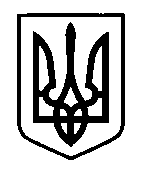 УКРАЇНАПрилуцька міська радаЧернігівська областьУправління освіти Про підсумки науково-методичної роботи з педагогічними кадрами закладів загальної середньої освіти та позашкільної освіти у 2017-2018 навчальному роціУправління освіти, міський методичний центр, заклади освіти міста у 2017-2018 навчальному році реалізували ІІ етап науково-методичної теми «Формування національної свідомості та патріотизму особистості в навчально-виховному процесі». В школах, гімназіях міста та ЦТДЮ працювали волонтерські загони, гуртки національно- та військово-патріотичного спрямування, 22 з яких за авторськими програмами: гімназія №1 імені Георгія Вороного (3), ЗОШ І-ІІІ ст. № 3 імені Сергія Гордійовича Шовкуна (6), гімназія № 5 імені Віктора Андрійовича Затолокіна (1), ЗОШ І-ІІІ ст.№ 7 (2), ЗОШ І-ІІІ ст.№ 9(2), ЗОШ І-ІІІ ст.№ 10(2), ЗОШ І-ІІІ ст.№ 12 (2), ЗОШ І-ІІІ ст. № 14 (4), які погоджені на засіданні науково-методичної ради міського методичного центру управління освіти.Відповідно до Концепції реалізації науково-методичної теми здобувачі освіти всіх ЗЗСО протягом навчального року були задіяні в акціях національно-патріотичного спрямування: «Запали свічу», «Пам’ять», «Одягни вишиванку», «Забутих могил не буває», «Ми пам’ятаємо», «Привітай ветерана», «Наша турбота пам’ятним місцям», «Допоможи ветерану».Кожен заклад освіти міста не залишився осторонь подій на сході нашої держави. Було проведено ряд благодійних акцій в підтримку учасників бойових дій: «Допоможи солдатам», «Діти воїнам АТО», «Лист пораненому», «Зігрій солдата», «Захисникам від школярів», «Валентинка для солдата», «Нагодуй солдата», «Привітай солдата», «Подаруй воїну свято», «Святий Миколай – у кожен бліндаж», «Великодній кошик для воїнів АТО», «Ліки замість квітів».Протягом 2017-2018 навчального року була організована робота практичних психологів та соціальних педагогів по наданню психологічної та соціально-педагогічної допомоги постраждалим від збройного конфлікту на сході України, переселенцям, членам їх сімей і родичам загиблих в ході АТО. Здійснювався психолого-педагогічний супровід дітей-переселенців (66 осіб), які навчалися та виховувалися в ЗДО, ЗЗСО міста протягом звітного навчального року.У всіх ЗЗСО міста проведено ряд зустрічей з учасниками антитерористичної операції, волонтерами. Всі заклади загальної середньої освіти взяли участь у загальноміському флешмобі «Війна, якої немає!», а учні гімназії № 5 імені В.А. Затолокіна та ЗОШ І-ІІІ ст. № 12 були учасниками обласної патріотично-виховної програми «Війна, якої немає!», яка була організована на базі обласного молодіжного Центру Чернігівської обласної ради.В ЦТДЮ проводились майстер-класи з різних технік декоративно-ужиткового мистецтва, патріотичні квести для родин учасників АТО та родин переселенців «Моя Україна», промоушн-акція «Вишиванка в нашому житті». В ЗОШ І-ІІІ ст. № 7 проведено фестиваль козацької пісні «Забуттям не заростає честь і слава козаків»; в гімназії № 5 імені Віктора Андрійовича Затолокіна – квест «Гімназист – патріот» та розпочато проект «Ми – маленькі патріоти»; флешмоби: гімназія № 1 ім. Георгія Вороного – «З Україною в серці», гімназія № 5 імені В.А. Затолокіна – «Україна вишивана»; ЗОШ І-ІІІ ст.№ 10 – «Голуб миру», ЗОШ І-ІІІ ст.№ 13 імені Святителя Іоасафа Бєлгородського – «Ми –українські діти, у мирі будем жити», ЦТДЮ – «Вишиванку одягай, Україну кохай».В гімназії № 1 ім. Георгія Вороного запроваджено виховні проекти національно-патріотичного напрямку в 1-4 класах: «Діти – квіти України»; в 5-11 класах: «Україна в часі»; в 1-11 класах: «А ми нашу Україну підіймемо, а ми нашу козацьку славу збережемо». В ЦТДЮ реалізовано патріотичний проект «Я по світу йду у вишиванці» (в рамках сімейного клубу «Батьківський університет»).У військово-історичному музеї, що діє на базі ЗОШ І-ІІІ ст.№ 10, відкрита нова експозиція «Військові прапори України».Спільно з ветеранською організацією міста проведено урочистості до «Дня пам’яті та примирення». За підсумками роботи по військово-патріотичному вихованню учнівської молоді кубок Леоніда Котолова отримала загальноосвітня школа І-ІІІ ст. № 7.Педагогічні та учнівські колективи навчальних закладів міста тісно співпрацюють із міськими громадськими організаціями: «Патріоти Прилук», ГО «Учасників АТО «Щит», «Українська громадська рада», ГО Окремий Прилуцький козацький полк ім. Петра Сагайдачного, Прилуцький козацький полк МГО «Козацтво Запорозьке», Прилуцький козацький курінь ім. Івана Сірка.На виконання наказу управління освіти і науки Чернігівської обласної державної адміністрації від 29 вересня 2015 року № 280 «Про затвердження Плану заходів щодо реалізації Концепції національно-патріотичного виховання дітей та молоді у закладах освіти області» в закладах освіти міста протягом 2017- 2018 навчального року проведено цілий ряд заходів: до Дня Державного Прапора України та 26-ї річниці незалежності України; до 76-х роковин трагедії Бабиного Яру; до Дня Захисника України; до Дня звільнення України від нацистських окупантів; до Дня пам’яті жертв голодоморів; до Дня Гідності та Свободи; до Дня пам’яті Героїв Крут; до Дня українського добровольця; 500-річчя Реформації; 100-річчя Української революції; до Дня партизанської слави; відзначення 74-ї річниці визволення міста Прилуки від нацистських окупантів; відзначення визначної події в історії України – проголошення Акту злуки Української Народної Республіки і Західної Української Народної Республіки; вшанування пам’яті Героїв Небесної Сотні, учасників Революції Гідності; до Дня 26-річчя Збройних сил України. Управлінням освіти та міським методичним центром у 2017-2018 н.р. відповідно до концепції реалізації нової теми було організовано і проведено ряд заходів з національно-патріотичного виховання: Кущовий семінар-практикум для відповідальних за організацію Всеукраїнської дитячо-юнацької військово-патріотичної гри «Сокіл» («Джура») у закладах освіти, районі, місті, ОТГ (на базі СШ І-ІІІ ст.№ 6 з поглибленим вивченням інформаційних технологій);показові заняття з предмету «Захист Вітчизни» в 11 класі (вчитель Денисенко М.М., Бойко Л.Д.) на базі ЗОШ І-ІІІ ст № 13 імені Святителя Іоасафа Бєлгородського;міський фестиваль патріотичної пісні імені С.Г. Шовкуна (переможці – учні ЗЗСО №№ 3, 7, 9, 12,13, 14) – наказ управління освіти від 01.11.2017 р. № 360;національно-патріотичний учнівський флешмоб, присвячений Дню захисника України;військово-польові збори (наказ управління освіти № 36 від 23.02.2018);Всеукраїнський тиждень права; військово-патріотичні змагання «Я – патріот» (наказ управління освіти № 281 11.09.2017);міські змагання «Сокіл» «(Джура)» для учнів 2-4 класів (наказ управління освіти № 4 від 11.01.2018);триденний виїзний міський етап Всеукраїнської дитячо-юнацької військово-патріотичної гри «Сокіл» («Джура»). Перемогу вибороли: ІІІ місце – рій гімназії № 5 імені Віктора Андрійовича Затолокіна, ІІ місце – рій гімназії № 1 імені Георгія Вороного, І місце – рій ЗОШ І-ІІІ ст. № 2 (наказ управління освіти № 99 від 10.05.2018);турнір з українських національних бойових мистецтв, відкрита першість Прилуччини «Козацький герць» ім. Валентина Бойка (наказ управління освіти № 47 від 13.03.2018);XVII Всеукраїнський радіодиктант національної єдності до дня української писемності та мови;відкриття дошки на будівлі Прилуцької гімназії №5 ім.Віктора Андрійовича Затолокіна загиблому учаснику АТО Віктору Маслову;шкільний та міський етапи VІІІ Міжнародного мовно-літературного конкурсу учнівської та студентської молоді імені Тараса Шевченка, у якому взяли участь 363 учні 5-11 класів. Учні ЗЗСО №№ 1, 2, 3, 5, 6, 7, 10, 14 стали переможцями ІІ етапу конкурсу (наказ управління освіти від 20.11.2017 р. № 378). Переможцями ІІІ етапу стали учні: Дорошенко Анастасія, Кабанець Сніжана (гімназія № 5 імені Віктора Андрійовича Затолокіна), Тютюнник Анастасія (СШ І-ІІІ ст. № 6 з поглибленим вивченням інформаційних технологій) – наказ управління освіти від 17.01.2018 р. № 9. Переможцем фінального етапу даного конкурсу (диплом ІІІ ступеня) стала Дорошенко Анастасія (гімназія № 5 імені Віктора Андрійовича Затолокіна);шкільний та міський етапи ХVІІІ Міжнародного конкурсу з української мови імені Петра Яцика, у якому взяли участь 543 учні 3-11 класів. Учні ЗЗСО №№ 1, 5, 6, 7, 10, 14 стали переможцями ІІ етапу конкурсу (наказ управління освіти від 27.11.2017 р. № 383). Переможцями ІІІ етапу стали учні: Дорошенко Анастасія, Лугініна Анна, Литвиненко Крістіна, (гімназія № 5 імені Віктора Андрійовича Затолокіна), Карпенко Валерія (гімназія № 1 ім. Георгія Вороного) – наказ управління освіти від 17.01.2018 р. № 10; міський та обласний ХVІІ Всеукраїнського конкурсу учнівської творчості під гаслом «Об’єднаймося ж, брати мої!» Переможцем ІІІ етапу конкурсу у номінації «Історія України і державотворення» стала учениця гімназії № 1 ім. Георгія Вороного Страх Валерія.Здобувачі освіти ЗЗСО міста протягом року брали участь у Всеукраїнських конкурсах національно-патріотичного спрямування, найактивнішими були учні ЗЗСО №№ 5, 9, 10, 12 та ЦТДЮ:Дорошенко Анастасія, учениця гімназії № 5 імені Віктора Андрійовича Затолокіна, – переможець Всеукраїнського літературно-мистецького конкурсу «Стежками Каменяра» (учитель Лоза Н.В.) та ХІІІ Регіонального поетичного конкурсу «Славні нащадки Тараса», присвяченого Шевченківським дням;Кашка Інна та Галутіна Катерина, учениці ЗОШ І-ІІІ ст.№ 9, – переможці обласного конкурсу «Хлібом славиться Чернігівська земля» (керівник Степаненко Г.А.);Лінько Олександр, учень ЗОШ І-ІІІ ст.№ 9, та Лазаревич Анастасія, учениця ЗОШ І-ІІІ ст.№10, – переможці заочного Всеукраїнського родинного конкурсу «Український коровай» (керівники: Карпенко Л.І. та Нефед І.Г.); Шацька Аліна, учениця ЗОШ І-ІІІ ст. № 10, – переможець ІІІ (фінального) туру Всеукраїнської краєзнавчої акції учнівської молоді «Моя Батьківщина – Україна» за напрямом «Із батьківської криниці» (керівники: Зімбалевська Ю.П., Павлова Н.І.);члени гуртка «Юні краєзнавці» ЗОШ І-ІІІ ст. № 10 (керівники Гапон Н.В., Яловенко Н.В.) – переможці ІІІ (фінального) туру Всеукраїнської краєзнавчої акції учнівської молоді «Моя Батьківщина – Україна» за напрямом «Географія рідного краю»;Банга Наталія, учениця ЗОШ І-ІІІ ст. № 10 (керівники: Калашнік Ю. П., Сауляк О. В.), – переможець обласного туру Всеукраїнської краєзнавчої експедиції учнівської молоді «Моя Батьківщина – Україна»; Панькевич Аліна, учениця ЗОШ І-ІІІ ст. № 12 (керівник Кобзиста Л.Б.) – учасник Четвертої обласної історико-краєзнавчої коференції учнівської молоді, яку проводив Навчально-науковий інститут історії, етнології та правознавства імені О.М. Лазаревського Чернігівського національного педагогічного університету імені Т.Г.Шевченка спільно з ОКПНЗ «Чернігівська МАН учнівської молоді» та ПНЗ «Центр дитячого та юнацького туризму та екскурсій» для молоді, які досліджують історію, культуру, традиції Чернігово-Сіверського краю;Гуменна Катерина, Лучка Катерина, Лінько Олександр (вихованці ЦТДЮ) – переможці Всеукраїнського конкурсу творчості дітей та учнівської молоді «За нашу свободу»;Назаренко Дмитро, Лучка Катерина, Харченко Ольга, Ровна Валерія, Крамаруха Вероніка, Гузєв Андрій (вихованці ЦТДЮ) – переможці Всеукраїнської виставки-конкурсу декоративно-ужиткового та образотворчого мистецтва «Знай і люби свій край».Активно протягом року попрацювали учні – члени гуртків ОКПНЗ «Чернігівська МАН учнівської молоді», які представили на Всеукраїнський конкурс-захист науково-дослідницьких робіт учнів-членів Чернігівського територіального відділення МАН України цікаві наукові роботи національно-патріотичного спрямування: «Поява і застосування англіцизмів в українській мові та українізмів в англійській мові під час Революції Гідності та подій на сході України» – Владіміров Артем (гімназія № 1 ім. Георгія Вороного); «Образ героя Новітньої доби, оборонця України в художньо-документальній прозі «Ніхто крім нас, або покоління героїв» – Пономаренко Віталіна (гімназія № 5 імені Віктора Андрійовича Затолокіна); «Художнє зображення світогляду українців у повісті Т.Осьмачки «Старший боярин» – Прохорська Олександра (СШ І-ІІІ ст.№ 6 з поглибленим вивченням інформаційних технологій); «Історія Прилуччини в період Другої світової війни за сторінками газети «Вісті Прилуччини» – Литвиненко Тарас (ЗОШ І-ІІІ ст.№ 7); «Інтерпретація української хустки в контексті народних традицій рідного краю» – Самофалова Валерія (ЗОШ І-ІІІ ст.№ 10); «Історичний шлях української гривні» – Сурай Роман (ЗОШ І-ІІІ ст.№ 10); «Ствердження національної ідентифікації шляхом розгляду діяльності відомих людей в маленьких селищах і містах» – Малишева Анастасія (ЗОШ І-ІІІ ст.№ 10); «Купальські традиції рідного краю» – Банга Наталія (ЗОШ І-ІІІ ст.№ 10); «Простір в поетиці Юрія Андруховича (на прикладі збірки «Листи в Україну») – Костриця Дарина (ЗОШ І-ІІІ ст.№10); «Політичне життя Прилук у 1980-1991 роках (за характеристикою діяльності громадсько-політичних організацій) – Панькевич Аліна (ЗОШ І-ІІІ ст.№ 12); «Український костюм: минуле і сучасність» – Гузь Катерина (ЗОШ І-ІІІ ст.№ 13 імені Святителя Іоасафа Бєлгородського); «Онімний простір пригодницької повісті З.Мензатюк «Таємниця козацької шаблі» – Шамро Марія (ЗОШ І-ІІІ ст.№14).У закладах освіти міста проведено 185 виховних годин, в усіх ЗЗСО пройшли декади та місячники патріотичного виховання; 9 тижнів національно-патріотичного виховання (№№ 3, 5, 6, 7, 10, 13, 14, ЦТДЮ); в ЗОШ І-ІІІ ст. № 7 – тижні козацької слави; виставки малюнків (№№ 1, 5, 7, 10, 14, ЦТДЮ); фотовиставки (№№ 10, ЦТДЮ, ЦНТТМ); 3 науково-практичні конференції (№№ 1, 2, 10); 5 семінарів (№№ 1, 2, 5, 9, 12); 4 круглих столів (№№ 9, 10, 12, 13, 14, 15); педагогічні читання в ЗОШ І-ІІІ ст. № 14; 12 тренінгів в ЗЗСО № № 1, 2, 5, 6, 9, 13, ЦТДЮ; клубні години в ЗОШ І-ІІІ ст. № 12, майстер-класи в ЦТДЮ та ЦНТТМ. В усіх ЗЗСО та ЦТДЮ проведено години психолога та соціального педагога, бібліотечні уроки. В ЗОШ І-ІІІ ст. № 2 продовжено роботу шкільної відеотеки, в якій зібрано документальні та художні фільми з національно-патріотичного виховання, в гімназії № 5 імені Віктора Андрійовича Затолокіна та ЗОШ І-ІІІ ст. № 7 проведення заходів з національно-патріотичного виховання висвітлювалось у загальношкільних газетах «Сузір’я», «Вісник «Козацької республіки»». В усіх ЗЗСО міста продовжено оформлення стендів з даної тематики. Учні 5-11 класів відвідували тематичні виставки краєзнавчого музею ім. В. Маслова, Шевченківську світлицю в ЦТДЮ, музей афганців, здійснили виїзні екскурсії в маєток Галаганів с. Сокиринці; до козацької фортеці с. Бубнівщина; до м. Батурин «Батурин козацька столиця»; в Чернігівський військово-історичний музей та національний архітектурно-історичний заповідник «Чернігів Стародавній» м. Чернігів; до м. Києва: «Київ в мініатюрі», «Національний музей історії України у Другій Світовій війні», «Національний музей народної архітектури та побуту України Пирогово», «Музей авіації». Паралельно з учнями велася робота по вихованню національно-патріотичних цінностей в колективах педагогів та батьків. Питання «Стан реалізації концепції національно-патріотичного виховання учнівської молоді ЗОШ І-ІІІст.№ 9 та ЗОШ І-ІІІ ст.№10» розглядалось на нараді директорів (березень 2018 р.). Дане питання піднімалось на педагогічній раді в ЗЗСО №№ 1, 3, 7, 9,10, 14; методичній раді в ЗОШ І-ІІІ ст. № 14; батьківських зборах (лекторіях) в ЗЗСО №№ 1, 5, 7, 13, ЦТДЮ; на засіданнях шкільних методичних об’єднань всіх ЗЗСО та міських методичних об’єднаннях. У всіх навчальних закладах продовжено підбірку дидактичних матеріалів до уроків, позакласних заходів, годин спілкування з національно-патріотичної тематики, продовжується вивчення ППД вчителів, які працюють над реалізацією науково-методичної теми щодо національно-патріотичного спрямування.З метою активізації національно-патріотичного виховання протягом року міським методичним центром була організована робота міських творчих груп: педагогів-організаторів з проблеми «Формування національної свідомості школярів через систему виховної роботи педагога-організатора» (кер. Поліщук Т.П., ЗОШ І-ІІІ ст. № 13 імені Святителя Іоасафа Бєлгородського);вчителів предмету «Захист Вітчизни» з проблеми «Реалізація концепції національно-патріотичного виховання через викладання предмету «Захист Вітчизни» (кер. Дурас Д.В., ЗОШ І-ІІІ ст. № 14);опорних шкіл:з виховної роботи «Активізація правого виховання підростаючого покоління засобами інтерактивного навчання та виховання» (кер Кожевнікова Т.М., гімназія № 5 ім. Віктора Андрійовича Затолокіна);з національно- патріотичного виховання «Патріот» (кер. Калашнік Ю.М. ЗОШ І-ІІІ ст. № 10).Педагоги Попенко О.Л. (гімназія № 1 імені Георгія Вороного); Катаєва Т.Т., Легецька В.С., Прокопець Л.М., (ЗОШ І-ІІІ ст. № 3 імені Сергія Гордійовича Шовкуна); Мединська К.М., Ілляшик Н.Г. (гімназія № 5 імені Віктора Андрійовича Затолокіна); Коломійченко Л.М. (ЗОШ І-ІІІ ст. № 7); Голуб С.О., Горбань О.В., Бухтіярова Н.В., Чередніченко М.Г. (ЦТДЮ) пропагували ППД з національно-патріотичного виховання на шпальтах всеукраїнських видань та Інтернет-ресурсах. Протягом 2017-2018 н. р. робота управління освіти, ММЦ була спрямована на цілісну систему дій і заходів щодо підвищення кваліфікації та професійної майстерності кожного педагогічного працівника, розвитку творчого потенціалу педагогічних колективів закладів освіти міста, досягнення позитивних результатів освітнього процесу. Вся робота ґрунтувалась на сучасних надбаннях психолого-педагогічної науки з урахуванням досвіду діяльності педагогів і конкретного аналізу результатів освітнього процесу. Робота з педагогічними кадрами проводилась на діагностичній основі з метою втілення інновацій у практику діяльності вчителів.При ММЦ працювали: 26 міських методичних об’єднань педагогічних працівників ЗЗСО, серед яких слід відмітити роботу вчителів географії та економіки (кер. Гапон Н.В.), історії та правознавства (кер. Барабаш А.Г.), математики (кер. Минка Г.В.), російської мови та зарубіжної літератури (кер. Оніщенко Л.В.), початкової освіти (кер. Федулова Л.В., Панаско В.М., Коцюра У.М., Дурас Л.А.), вихователів ГПД (кер. Тарнопольська Л.І.), інформатики (кер. Бондаренко С.М.), хімії (кер. Губар Н.А.), фізики (кер. Хомич О.А.), української мови та літератури (кер. Бойко Н.В.), обслуговуючої праці (кер. Соболь О.П.), трудового навчання (кер.Черненко Ю.В.), основ здоров’я (кер. Макарова Л.Г.), шкільних бібліотекарів (кер. Кумейко О.В.), іноземної мови (кер. Ромець Л.В.), «Захист Вітчизни» (кер. Мірошниченко О.М.), практичних психологів ЗЗСО (кер. Назарина Ю.М.), соціальних педагогів ЗЗСО (кер. Запара Т.С.),фізичної культури (кер. Кобижча В.І.), учителів художньо-естетичного циклу (кер. Діденко О.М.), біології, екології та природознавства (кер. Скорина Т.В.), педагогів-організаторів (кер. Шаповал А.М.), музичного мистецтва (Романенко О.М.)3 постійнодіючих семінари: директорів шкіл та закладів позашкільної освіти (кер. Зуб В.В., директор ЗОШ І-ІІІ ст. № 7), заступників директорів з навчально-виховної роботи (кер. Галета Л.М., заступник директора з НВР гімназії № 5 ім. Віктора Андрійовича Затолокіна), заступників директорів з виховної роботи (кер. Гриценко О.Є., заступник директора з ВР гімназії № 1 ім. Георгія Вороного);4 опорні школи, серед яких слід відмітити роботу керівників: Ященко Л.В. (ЗОШ І-ІІІ ст. № 14), Кизім Л.М. (СШ І-ІІІ ст. № 6), Катаєвої Т.Т. (ЗОШ І-ІІІ ст. № 3 ім. Сергія Гордійовича Шовкуна), Месечі К.І. (СШ І-ІІІ ст. № 6); 3 творчі групи, серед яких слід відмітити роботу керівників: Бондаренко О.В. (ЗОШ І-ІІІ ст.№7), Калюжної Л.А. (СШ І-ІІІ ст. № 6), Ліпіна В.П. (гімназія № 1 імені Георгія Вороного);4 школи перспективного педагогічного досвіду, серед яких слід відмітити роботу керівників Сиромятнікової Ю.О.(ЗОШ І-ІІІ ст. № 9), Романенко О.М. (СШ І-ІІІ ст. № 6 з поглибленим вивченням інформаційних технологій), Федосенко О.Г.(ЗОШ І-ІІІ ст. № 7), Єрмака О.А. (ЗОШ І-ІІІ ст. № 14);Школа молодого вихователя ГПД (кер. Тарнопольська Л.І., СШ І-ІІІ ст. № 6 з поглибленим вивченням інформаційних технологій);Школа молодого вчителя (кер. Єлістратова Т.М., гімназія № 5 ім. Віктора Андрійовича Затолокіна);Школа молодого керівника гуртка закладу позашкільної освіти (кер. Сидоренко Л.Л., ЦТДЮ);Майстер-клас по підготовці до конкурсу «Учитель року-2018» (кер. Чернякова С.М., завідувач ММЦ);консультативні пункти:для вчителів, що координують науково-дослідницьку роботу учнів-членів наукового товариства МАН м. Прилуки. (кер. Чернякова С.М., завідувач ММЦ);для педагогів, які працюють з дітьми з ООП (при ПМПК, кер. Кабанець В.М., завідувач ПМПК).З метою забезпечення необхідних умов для вдосконалення професійного та методичного рівня, піднесення рівня компетентності більше уваги приділялося творчому зростанню ділових якостей педагогів, керівників ЗЗСО, ЗПО та їх заступників. Міським методичним центром проводилась робота з керівними кадрами, ЗЗСО, ЗПО, проведено 4 засідання з резервом керівних кадрів, працювали постійно діючі семінари директорів ЗЗСО, ЗПО та заступників директорів з НВР та ВР (кер. Зуб В.В., директор ЗОШ І-ІІІ ст. № 7, Галета Л.М., заступник директора з НВР гімназії № 5 ім. Віктора Андрійовича Затолокіна, Гриценко О.Є, заступник директора з ВР гімназії № 1 ім. Георгія Вороного), на яких піднімалися актуальні питання щодо формування ключових компетентностей учнів на уроках, використання інноваційних технологій в освітньому процесі, звіти про закінчення дослідно- експериментальної роботи в гімназії № 5 ім. Віктора Андрійовича Затолокіна та ЗОШ І- ІІІ ст. № 13 імені Святителя Іоасафа Бєлгородського, питання формування патріотизму та національної свідомості учнів у системі виховної роботи школи. Для заступників директорів з навчально-виховної роботи закладів загальної середньої освіти проведено управлінський практикум, в ході якого заступники директорів отримали методичні рекомендації щодо алгоритму і розроблення освітніх програм закладів загальної середньої освіти, підготовлені завідувачем ММЦ Черняковою С.М. З метою підвищення рівня психологічної компетентності керівників та педагогічних працівників закладів освіти було проведено семінари-тренінги:«Профілактика та подолання комунікативних бар’єрів в діяльності керівника навчального закладу» – діагностичний практикум для директорів закладів загальної середньої освіти (21.09. 2017 року);«Креативність: звільнення від стереотипів та шаблонів» – для заступників директорів з навчально-виховної роботи закладів загальної середньої освіти (19.10. 2017 року);«Кібербулінг як новітня форма агресії та одна з найгостріших проблем взаємодії дитини з Інтернетом» – для заступників директорів з виховної роботи закладів загальної середньої освіти (22.02. 2018 року). Атестація педагогічних працівників підтвердила, що педагоги закладів освіти міста мають високий фаховий потенціал та постійно працюють над підвищенням рівня професійної майстерності. Результати атестації 2017-2018 навчального року наступні: присвоєні кваліфікаційні категорії: «спеціаліст другої категорії» – 11 особам;«спеціаліст першої категорії» – 12 особам;«спеціаліст вищої категорії» – 9 особам;встановлено тарифний розряд – 5 особам;проатестовані на відповідність раніше присвоєним кваліфікаційним категоріям:«спеціаліст» – 1особа;«спеціаліст першої категорії» – 2 особи;«спеціаліст вищої категорії» – 66 осіб;тарифному розряду – 7 осіб;присвоєно педагогічне звання «учитель-методист» – 7 особам; присвоєно педагогічне звання «старший учитель» – 17 особам;присвоєно педагогічне звання «керівник гуртка-методист» – 1 особі;присвоєно педагогічне звання «практичний психолог-методист» – 1 особі;проатестовані на відповідність раніше присвоєним педагогічним званням:«учитель-методист» – 17 осіб;«старший учитель» – 12 осіб;«практичний психолог-методист» – 1 особа.Всього проатестовано 113 педпрацівників ЗЗСО та ЗПО. У 2018-2019 н.р. проатестовано на відповідність займаній посаді 5 керівників закладів загальної середньої та позашкільної освіти, їх заступників.З січня по червень 2018 року підвищили свою кваліфікацію шляхом проходження курсів підвищення кваліфікації 72 педпрацівники. Ефективно працювали в режимі дослідно-експериментальної роботи експериментальні заклади всеукраїнського та регіонального рівня:гімназія № 5 ім. Віктора Андрійовича Затолокіна з теми «Науково-методичні засади впровадження фінансової грамотності у навчально-виховний процес»; ЗОШ І-ІІІ ст. № 7 з теми «Впровадження реформи «Нова українська школа» на основі педагогіки партнерства і компетентнісного підходу – стратегічне завдання сучасного вчителя».СШ І-ІІІ ст. № 6 з поглибленим вивченням інформаційних технологій з теми «Реалізація компетентнісного підходу в науково-педагогічному проекті Інтелект України».гімназія № 1 ім. Георгія Вороного з теми «Формування творчої самостійності учнів у межах навчально-виховного процесу Прилуцької гімназії № 1 ім. Георгія Вороного м. Прилуки».Закінчено дослідно-експериментальну роботу та підведено підсумки на засіданні науково-методичної ради ММЦ по таких експериментах:всеукраїнського рівня в гімназії № 5 ім. Віктора Андрійовича Затолокіна з теми «Освітньо-інноваційне середовище як фактор цілісного розвитку особистості»; ЗОШ І-ІІІ ст. № 13 ім. Святителя Іоасафа Бєлгородського з теми «Забезпечення саморозвитку та самореалізації особистості школяра шляхом використання діяльнісної технології. Впровадження в практику роботи загальноосвітньої школи Комплексної програми розвитку дітей «Росток».На базі ЗОШ І-ІІІ ст. № 14 та ЦТДЮ продовжено роботу щодо запровадження Програми реалізації медико-педагогічного проекту «Гармонія інтелекту та здоров’я» на 2016-2021 роки з інноваційними моделями гармонізуючої освіти. Наукове керівництво здійснює Яновська Наталія Миколаївна, кандидат медичних наук, Президент Міжнародного інноваційного центру гармонійного розвитку людини. Для підвищення фахового рівня педагогів міський методичний центр та гімназії №№ 1, 5  у 2017-2018 рр. продовжили співпрацю з науковцями Інституту педагогічної освіти і освіти дорослих НАПН України. За звітний період оновлені банки інноваційної діяльності та дослідно-експериментальної роботи в ЗЗСО, ЗПО. 11 загальноосвітніх закладів використовують вільне програмне забезпечення в навчально-виховному процесі. Три навчальні заклади (ЗЗСО № 1 2, 9) продовжують працювати за технологію «3 по 30 хвилин». За семестрово-блочно-заліковою системою працює ЗОШ І-ІІІ ст. № 14; ЗОШ І-ІІІ ст. № 3 ім. Сергія Гордійовича Шовкуна застосовує інноваційну діяльність щодо гуманізації навчання і виховання учнів на ідеях Василя Олександровича Сухомлинського; ЗОШ І-ІІІ ст. № 14 застосовує здоров’язберігаючі технології та реалізує комплексну програму «Крок за кроком до здоров’я». В Прилуцькій гімназії № 5 ім. Віктора Андрійовича Затолокіна впроваджуються Всеукраїнський проект «Школа – територія прав людини» та інтегрований курс «Жива клітинка» для учнів початкової школи. В практиці роботи ЗОШ І-ІІІ ст. № 7 широко застосовується інформаційно-комунікаційна система «Net школа України», в гімназії № 1 ім. Георгія Вороного – тьюторська педагогіка, ЗОШ І-ІІІ ст. № 12 працює в рамках Всеукраїнської програми «Школа як осередок розвитку громади. В СШ І-ІІІ ст. № 6 з поглибленим вивченням інформаційних технологій протягом 2017-2018 року реалізовано соціальний проект «ІТ-школяр», в рамках якого проведено факультативні заняття з робототехніки із залученням викладачів школи робототехніки «Boteon», м. Київ; Всеукраїнський проект Zero Waste School, організований Klitschko Foundation Coca-Cola Foundation, проведено тренінги для учнів та вчителів школи з метою реалізації власного проекту «За життя без сміття». В ЗОШ І-ІІІ ст. № 14 в рамках культурно-просвітницького проекту «Польща і Полонія – разом кращі. Створення національної спільноти через культуротворчі ініціативи» реалізовано проект «Багаті в традиціях. Польсько-український діалог» (Республіка Польща м.Радавець Дужий) та проведено зустрічі з польською делегацію у складі консула Республіки Польща у Києві Іга Каца та делегації школярів міст Радавець Дужий і Радавчик Другий Республіки Польща.Управлінням освіти, міським методичним центром, закладами освіти у 2017-2018 н.р. було організовано і проведено ряд конкурсів, семінарів, конференцій:V Іоасафівські читання під назвою «Посланець миру і добра» (на базі ЗОШ І-ІІІ ст. № 13 імені Святителя Іоасафа Бєлгородського);науково-практичний семінар у рамках підготовки майбутніх вчителів нової української школи для вчителів Срібнянського, Варвинського та Талалаївського районів на тему «Експериментальна робота в початковій школі» (на базі гімназії №1 ім. Георгія Вороного);семінар-практикум «Інноваційні підходи в організації навчально-дослідницької діяльності учнів-членів МАН» в рамках Всеукраїнського науково-освітнього проекту «Відкрита освітня лабораторія» за підтримки Національного центру «Мала академія наук України» (на базі СШ І-ІІІ ст. № 6 з поглибленим вивченням інформаційних технологій); урочисте зібрання з нагоди 145-ї річниці з дня народження Миколи Івановича Міхновського – видатного українського політичного та громадського діяча (на базі гімназії №1 ім. Георгія Вороного);відкриття пам’ятної дошки на будівлі гімназії № 1 ім. Георгія Вороного Лівицькому Андрію Миколайовичу – українському громадсько-політичному діячу, Президенту УНР в екзилі (1926–1954);міський тур Всеукраїнського конкурсу «Учитель року-2018», переможцями якого стали Симиряко О. Ю., учитель української мови та літератури (ЗОШ І-ІІІ ст. № 14); Чуприна С. А., учитель фізики (ЗОШ І-ІІІ ст.№ 9), Дурас Д. В., учитель фізичної культури (ЗОШ І-ІІІ ст.№ 14) – наказ управління освіти від 19.12.2017 р. № 404. Лауреатом обласного етапу стала Симиряко Ольга Юріївна.На виконання наказу управління освіти і науки Чернігівської облдержадміністрації від 27.05.2016 року № 251 «Про затвердження плану заходів, спрямованих на активізацію вивчення громадянами англійської мови, на період до 2020 року» управлінням освіти Прилуцької міської ради затверджений відповідний міський план заходів (наказ від 31.05.2016 року № 223). У 2017-2018 навчальному році в усіх ЗЗСО було продовжено роботу щодо виконання міського плану заходів, спрямованих на активізацію вивчення громадянами англійської мови, на період до 2020 року.Протягом 2017-2018 навчального року активно працювало ММО учителів іноземних мов. Протягом серпня-травня 2018 року було проведено 5 засідань ММО учителів іноземних мов, на яких були розглянуті питання методичного характеру та проаналізовано практичну діяльність учителів, які атестуються у 2018 році. 28.08.2017 року на секційному засіданні ММО учителів іноземної мови з метою поширення перспективного педагогічного досвіду вчителі англійської мови гімназії № 5 імені В.А.Затолокіна Пузанова О.А., Тарасенко Л.В., Іщенко Г.П., Красова Т.М., Гринько В.М. та вчителі Забула Л.В. (ЗОШ І-ІІІ ступенів № 3 імені С.Г.Шовкуна), Чайка І.В. (ЗОШ І-ІІІ ступенів № 13 імені Святителя Іоасафа Бєлгородського) презентували власні методичні рекомендації, які були затверджені науково-методичною радою ЧОІППО імені К.Д.Ушинського.Відкриті уроки та позакласні заходи проводили учителі Лисенко А.І. та Гаврилова Т.Ю. (спеціалізована школа І-ІІІ ступенів № 6 з поглибленим вивченням інформаційних технологій), Соловей Л.Г. (ЗОШ І-ІІІ ступенів № 9), Солдатенко В.В. та Губій К.В. (гімназія № 1 ім. Георгія Вороного).16.11.2017 року в рамках роботи ММО учитель англійської мови спеціалізованої школи І-ІІІ ступенів № 6 з поглибленим вивченням інформаційних технологій Пащенко О.В. провів практикум «ІКТ в роботі вчителя іноземної мови. Особливості, призначення і можливості використання хмарних технологій у проектуванні сучасного уроку англійської мови».У 2017-2018 навчальному році в Центрі творчості дітей та юнацтва відбулося розширення мережі гуртків з вивчення англійської мови. Гуртки «Англійська мова» лінгвістичного клубу відвідують близько 460 дітей від 6-ти до 15-ти років у 23-х групах, що на одну групу більше, ніж у минулому році.В ЗОШ І-ІІІ ступенів № 14 продовжує працювати волонтер Корпусу Миру (США) в Україні Кейла Коґл, що сприяє підвищенню мовного та мовленнєвого рівня вчителів англійської мови та учнів.З метою поширення перспективного педагогічного досвіду вчителі англійської мови гімназії № 5 імені В.А.Затолокіна Красова Т.М. та Гринько В.М. підготували методичні рекомендації «Проведення нестандартних уроків у 5-11 класах», які були затверджені науково-методичною радою ЧОІППО імені К.Д.Ушинського (протокол № 4 від 22.11.2017 року).Учителі іноземної мови ЗЗСО № 9, 14 були учасниками тренінгу «Від ідеї до проекту», який був проведений представниками Корпусу Миру США в Україні (07.02.2018 року на базі ЗОШ І-ІІІ ступенів № 14).16.05.2018 року учителі англійської мови ЗЗСО міста взяли участь в семінарі-практикуму «TEACHING ENGLISH THROUGN COGNITION», який був проведений на базі Прилуцького гуманітарно-педагогічного коледжу ім. І.Я.Франка з метою оновлення стратегічних напрямів розвитку сучасної мовної освіти, змісту навчання іноземних мов та удосконалення фахового рівня вчителів англійської мови ЗЗСО.Учитель іноземної мови гімназії № 5 імені В.А.Затолокіна Іщенко Г.П. була членом комісії з визначення порогового балу «склав/не склав» ЗНО з французької мови у 2018 році.У рамках експерименту «Реалізація інтегрованого підходу в початковій освіті у контексті Концепції Нової української школи на базі загальноосвітніх навчальних закладів України на 2017-2022 роки» учителі англійської мови ЗОШ І-ІІІ ступенів № 7 Холод О.А. та Сердюк Л.Г. брали участь у тренінгах-семінарах, проведених британськими експертами 18-23 серпня 2017 року та 14-17 січня 2018 року у м. Біла Церква; пройшли онлайн-курс «Teaching Primary Learners Communicatively».Складено списки учителів іноземної мови, які у 2018-2019 навчальному році викладатимуть англійську мову у 1-х класах ЗЗСО м.Прилуки, та на базі ЧОІППО імені К.Д.Ушинського пройдуть курси підвищення кваліфікації вчителів іноземних мов, які навчатимуть учнів 1-х класів за новим Державним стандартом початкової загальної освіти у 2018/2019 навчальному році. У 2017 році учасниками третього туру конкурсу для старшокласників «Програма обміну майбутніх лідерів» (FLEX) стали учні 10-х класів Прилуцьких закладів загальної середньої освіти:Цигура Ольга (гімназія № 5 імені В.А.Затолокіна);Степашко Вікторія (ЗОШ І-ІІІ ступенів № 14);Козик Олександра (ЗОШ І-ІІІ ступенів № 7).Чайка Дарина (ЗОШ І-ІІІ ступенів № 13 імені Святителя Іоасафа Бєлгородського) стала альтернативним кандидатом, а Ващенко Наталія (ЗОШ І-ІІІ ступенів № 12) перемогла у конкурсі «Програми обміну майбутніх лідерів» (FLEX) та отримала можливість рік жити та навчатися в США.З 29.05. по 15.06.2018 року в рамках роботи літніх таборів з денним перебуванням працювали літні мовні табори на базі таких ЗЗСО:гімназії № 5 імені В.А.Затолокіна (20 учнів 4-х класів);ЗОШ І-ІІІ ступенів № 7 (20 учнів 1-х класів);ЗОШ І-ІІІ ступенів № 14 (40 учнів 5-10-х класів).Удосконалювали свої мовні навички з англійської мови 70 учнів. 10 учнів 5 класу ЗОШ І-ІІІ ступенів № 14 вправлялися у вивченні французької мови. До роботи в літніх мовних таборах на базі ЗЗСО було залучено 11 учителів іноземної мови та волонтера Корпусу Миру США в Україні Кейлу Коґл.Керівник гуртка «Англійська мова» Центру творчості дітей та юнацтва Циганко О.О. продовжила брати участь в освітньо-культурному проекті «Go Camps» із залученням іноземних волонтерів під гаслом «Ukraine is calling for you». Підсумком активної діяльності Циганко О.О. став приїзд волонтера Корпусу Миру США в Україні Ґреґорі Аймаро Праута для роботи в літній мовній школі, яка організована на базі ЦТДЮ з 04.06. по 21.06.2018 року для 20-ти учнів 6-7 класів ЗЗСО, які відвідують гуртки «Англійська мова». ММЦ приділяв значну увагу реалізації ключової реформи Міністерства освіти і науки «Нова українська школа». Відповідно до наказу МОНУ від 13.07.2017 року № 1028 «Про проведення Всеукраїнського експерименту на базі загальноосвітніх навчальних закладів» Прилуцька ЗОШ І-ІІІ ст. № 7 стала однією із 100 шкіл, яка бере участь у пілотному проекті з апробації освітніх програм з реалізації Державного стандарту Нової української школи. На базі даної школи міським методичним центром створена творча група вчителів початкових класів з теми «Впровадження реформи «Нова українська школа» на основі педагогіки партнерства і компетентнісного підходу – стратегія завдання сучасного вчителя». 05 грудня 2017 року міським методичним центром було організовано і проведено спільне засідання творчої групи та міського методичного об’єднання вчителів 4-х класів, які із січня 2018 року при закладах загальної середньої освіти міста Прилуки розпочали свою діяльність в «Школах майбутнього першокласника». Педагоги ЗОШ І-ІІІ ст. № 7 Зуб В.В., Бондаренко О.В., Бойко О.М., вчителі пілотних класів Панченко Л.Л. та Величко Л.О., працівники ММЦ Чернякова С.М., Караулова Т.Г., Огорілко І.М. ділилися досвідом роботи в рамках даного проекту під час проведення методичних нарад, круглих столів з педагогами, методистами ЧОІППО ім. К.Д.Ушинського (20.10.2017р. 16.11.2017р.); показових занять для студентів четвертого курсу Прилуцького гуманітарно-педагогічного коледжу ім. І.Я.Франка (22.12.2017 р.), обласного семінару з теми «Нова українська школа – нові підходи до навчання та викладання» (м. Чернігів 12.12.2017р.).У лютому - березні 2018 року на базі Прилуцького гуманітарно-педагогічного коледжу ім. І.Я.Франка проведені настановчі очні сесії підвищення кваліфікації педагогічних працівників для вчителів початкових класів, які навчатимуть учнів перших класів за новим Державним стандартом початкової загальної освіти у 2018-2019 н.р.. Навчання для вчителів початкових класів м. Прилуки, Варвинського, Ічнянського, Прилуцького, Срібнянського, Талалаївського районів та Парафіївської ОТГ провели вчителі-тренери Лісовець О.В. (гімназія № 1 ім. Георгія Вороного), Сиромятнікова Ю.О.(ЗОШ І-ІІІ ст. № 9), Бойко О.М., Бондаренко О.В. (ЗОШ І-ІІІ ст. № 7), які пройшли відповідну підготовку. Лісовець О.В та Сиромятнікова Ю.О отримали сертифікати тренерів для навчання учителів НУШ від ГС «Освіторія» на базі Новопечерської школи м. Києва за сприяння Міністерства освіти і науки України та фонду «Відродження». На базі Прилуцької гімназії №1 ім. Георгія Вороного відбувся науково-практичний семінар у рамках підготовки майбутніх вчителів Нової української школи для вчителів Срібнянського, Варвинського та Талалаївського районів на тему «Експериментальна робота в початковій школі». У межах даної зустрічі були проведені тренінги за методиками НУШ, майстер-класи щодо методів і прийомів роботи для формування творчого освітнього середовища в межах освітнього процесу.Учителі початкових класів ЗЗСО взяли участь в онлайн-конференції, яку проводила Академія педагогічних наук, по питанню надання методичної допомоги в організації освітнього процесу в НУШ. Також обговорили два проекти Типових освітніх програм для початкових класів Нової української школи. За результатами обговорення було ухвалено рішення щодо надання ряду зауважень та пропозицій, які направлені до Департаменту загальної середньої та дошкільної освіти.У пілотному проекті «Нова українська школа» беруть участь і вчителі англійської мови Прилуцької ЗОШ І-ІІІ ступенів № 7 Холод О.А. та Сердюк Л.Г.,які є членами обласної творчої групи вчителів англійської мови − учасників всеукраїнського експерименту за темою «Розроблення і впровадження навчально-методичного забезпечення початкової освіти в умовах реалізації нового Державного стандарту початкової загальної середньої освіти». Педагоги гімназії № 1 ім. Георгія Вороного Рогальова О.Г., Масло О.М., Попова Л.І., Даниленко Л.П., Мажара В.І., Неплюєва Л.Б.,Соловей В.М.,Олійник Т.М., Лісовець О.В., Федулова Л.В., Хілобок О.І., Димова Ж.В., Попенко О.Л., Гмиря Г.В. та педагоги ЗОШ І-ІІІ ст. № 9 Симоненко Н.П., Варченко А.В., Сорока Н.Ю., Коваленко Т.М., Щербина В.В., Кайнара Н.М., Куц Т.І., Ярова Л.В., Пушкарьова О.О., Мірошниченко І.М. пройшли навчання за програмою професійного розвитку вчителів «Методика розвитку критичного мислення учнів початкової школи в умовах реалізації концепції НУШ» (10.12.2017 Освітня платформа «Критичне мислення», м. Київ).Значну увагу методисти ММЦ приділили питанню підготовки до проведення державної підсумкової атестації (ДПА) в 4, 9 та ДПА (зовнішнє незалежне оцінювання) (ЗНО) в 11 класах. Відбулися засідання міських методичних об’єднань вчителів математики, географії, історії і правознавства, біології, англійської мови, української мови та літератури, інформатики, фізики, хімії та вчителів початкової освіти 4 класів, в ході яких методисти та вчителі обговорили основні вимоги до атестаційних робіт, відповідно ознайомилися з листами Міністерства освіти і науки України від 31.01.2018 № 1/9-66 «Про організоване завершення 2017/2018 н.р. та особливості проведення ДПА у закладах загальної середньої освіти» та від 27.03.2018 № 1/9-185 «Щодо проведення державної підсумкової атестації у закладах загальної середньої освіти в 2017/2018 навчальному році», наголосили на особливостях підготовки та проведення ДПА, розробили ряд методичних рекомендацій. 13.03.2018 року учитель іноземної мови ЗОШ І-ІІІ ступенів № 14 Литвиненко О.В. брала участь в обласному науково-практичному семінарі з проблеми «Підготування учнів до ДПА (ЗНО) з англійської мови 2018 року», проведеному на базі Чернігівського обласного інституту післядипломної педагогічної освіти імені К.Д. Ушинського. На основі презентаційних матеріалів вищеназваного семінару 18.04.2018 року було проведено засідання ММО учителів іноземних мов.Завідувач ММЦ Чернякова С.М. та методист ММЦ Клугман Д.Г. здійснювали організаційно-методичний супровід зовнішнього незалежного оцінювання 2018 року. Проводили навчання та сертифікацію, інструктаж персоналу, залученого до проведення ЗНО-2018. Забезпечували безпечні умови проведення ЗНО-2018 разом з відповідальними за пункти тестування Рогальовою О.Г., директором гімназії № 1 імені Георгія Вороного, Бурлаку Н.О., директором гімназії № 5 імені Віктора Андрійовича Затолокіна, та Ріловою Л.О., заступником директора з НВР СШ І-ІІІ ст. № 6, Шакурою Ю.О., в.о.директора Прилуцького гуманітарно-педагогічного коледжу ім. І.Я.Франка, Черніковим П.І., директором Прилуцького агротехнічного коледжу. Методист ММЦ Клугман Д.Г. консультував у здійсненні реєстрації учнів 11-х класів ЗЗСО для проходження пробного ЗНО-2018 та ДПА (ЗНО) – 2018, провів навчання заступників директорів шкіл по питанню процедури реєстрації учнів ЗЗСО на ДПА-2018; забезпечував поновлення бази персоналу залучених до проведення ЗНО-2018. Для проведення пробного ЗНО-2018 та ДПА у формі ЗНО-2018 було залучено 201 педагога із закладів дошкільної та загальної середньої освіти міста, 27 педагогів Прилуцького гуманітарно-педагогічного коледжу ім. І.Я.Франка та 22 педагоги Прилуцького агротехнічного коледжу. При ММЦ працювала науково-методична рада. За звітний період проведено 6 засідань, на яких були розглянуті наступні питання:про вивчення, узагальнення та розповсюдження ППД в ЗЗСО міста;про психологічне забезпечення діяльності Центру творчості дітей та юнацтва;звіт про завершення дослідно-експериментальної роботи всеукраїнського рівня з теми «Освітньо-інноваційне середовище як фактор цілісного розвитку особистості»;звіт про завершення дослідно-експериментальної роботи регіонального рівня з теми «Забезпечення саморозвитку та самореалізації особистості школяра шляхом використання діяльнісної технології. Впровадження в практику роботи загальноосвітньої школи Комплексної програми розвитку дітей «Росток»»;звіт про завершення дослідно-експериментальної роботи регіонального рівня з теми «Створення здоров’язбережувального простору для формування культури здоров’я дошкільників»;про стан виховної роботи в ЗНЗ №№ 10,12,13;про стан викладання, дотримання державних вимог до змісту, обсягу навчальних програм з етики в ЗНЗ №№ 7, 13;про забезпечення освітніми послугами дітей з особливими освітніми потребами. Інклюзивний простір міста;про розвиток логіко-математичних та соціально-економічних задатків у вихованців старшого дошкільного віку засобами ІКТ-технологій в ДНЗ №№ 11, 26;звіти про вивчення перспективного педагогічного досвіду; розгляд та погодження методичних рекомендацій педагогічних працівників міста та інші.Методистами ММЦ вивчався ППД педпрацівників міста згідно плану роботи:вчителя української мови та літератури ЗОШ І-ІІІ ст. № 7 Скиби Н.В. з проблеми «Розвиток творчого мислення учнів на уроках української мови та літератури»; вчителя біології ЗОШ І-ІІІ ст. № 7 Федосенко О.Г. з проблеми «Формування національно-патріотичних почуттів учнів як визначальних у становленні громадянина України засобами краєзнавства»; заступника директора з НВР Прилуцької гімназії № 1 ім. Георгія Вороного Хомич О.А. з проблеми «Робота з обдарованими учнями в закладі освіти нового типу»; практичного психолога ЦТДЮ Борсяк Л. О. з проблеми «Психологічний супровід дітей з особливими освітніми потребами та сімей, що опинилися у складних життєвих обставинах»;вчителя початкових класів ЗОШ І-ІІІ ст. № 9 Сороки Н.Ю. з проблеми «Проектна технологія в початкових класах»;вчителя історії ЗОШ І-ІІІ ст. № 3 ім. Сергія Гордійовича Шовкуна Терещенко О.Є. з проблеми «Національно-патріотичне виховання учнів на уроках історії»;вчителя трудового навчання гімназії № 5 імені Віктора Андрійовича Затолокіна Чепурної О.А. з проблеми «Розвиток творчих здібностей на уроках трудового навчання.У 2018-2019 навчальному році найактивніше пропагували свій ППД на теренах області та України педагоги ЗЗСО №№ 1, 5, 6, 7, 10, 13, 14, ЦТДЮ, ДЮСШ:Рогальова О.Г. (директор гімназії №1 ім. Георгія Вороного) – учасник Міжнародних тренінгів: Problem solving (Навички вирішення проблем) та Teaching Strategies Anchor charts (Навчальні стратегії: Кроки ефективного вирішення задачі). м. Київ; Хомич О.А. (заступник директора з НВР гімназії №1 ім. Георгія Вороного) – учасник Всеукраїнської науково-практичної конференції «Проблеми сучасної природничо-математичної освіти»;Минка Г.В. (учитель математики гімназії №1 ім. Георгія Вороного) – учасник конкурсу «ПЕДАГОГ – НОВАТОР-2017»;Бабенко Т.М. (учитель історії гімназії №1 ім. Георгія Вороного) – учасник літньої школи Всеукраїнської асоціації вчителів суспільних дисциплін «Нова доба» «Друга світова війна. Сучасні виклики для дітей-переселенців Донецької, Луганської областей», м. Львів; учасник конференції «Друга світова війна, Сучасне осмислення та інноваційне викладання», м. Київ;Кожевнікова Т.М. (заступник директора з ВР гімназії № 5 ім. Віктора Андрійовича Затолокіна) – учасник ІІІ Всеукраїнської конференції «Документальне кіно як інструмет медіапросвіти з прав людини», м.Київ;Галета Л.М., Джевага А.В., Герасименко О.А., Дурас Л.А., Бойко К.М., Пономаренко О.П., Кулик І.Б., Козак О.В., Бойко Л.В., Єфіменко Л.Г., Чепурна О.А. (педагоги гімназії № 5 ім. Віктора Андрійовича Затолокіна) – учасники Дня початкової освіти та Дев’ятої міжнародної виставки «Інноватика в сучасній освіті», м. Київ; Запара Т.С. (соціальний педагог гімназії № 5 ім. Віктора Андрійовича Затолокіна) – учасник Всеукраїнської програми освіти з демократичного громадянства «Демократична школа» спільно з європейським Центром імені Вергеланда (Норвегія) за підтримки Ради Європи;Іценко І. О., Рілова Л.О., (заступники директора з НВР СШ І-ІІІ ст.№ 6) – учасники науково-практичного семінару для заступників директорів із навчально-виховної роботи закладів загальної середньої освіти «Реалізація концепції «Нова українська школа» в науково-педагогічному проекті «Інтелект України», м. Київ;Бурдюг С.В., Хорт Є.Г., Кривенко П.А., Шевель О.С., Алгазіна М.М., Хонда Т.І., Лисенко А.І. (педагоги СШ І-ІІІ ст.№ 6) – учасники хакатону з Інтернету речей за методикою Cisco, що відбувся в рамках проекту «ІТ-школяр» на базі НВК № 141 «Освітні ресурси та технологічний тренінг» м. Києва;Самотескул Н.М. (учитель української мови та літератури СШ І-ІІІ ст. № 6) – нагороджена Почесним дипломом видавництва «Урок. Форум педагогічних ідей» за узагальнення та популяризацію власного педагогічного досвіду у 2016-2017 н.р.Гіль Н.І. (учитель трудового навчання ЗОШ І-ІІІ ст. № 7) – учасник ІІІ Міжнароднародної науково-практичної конференції, присвяченої перспективам розвитку та стану впровадження STEM-освіти, м. Київ; Минка В.М. (учитель української мови та літератури ЗОШ І-ІІІ ст. № 10) – переможець конкурсу «ПЕДАГОГ – НОВАТОР-2017» в номінації «Інноваційний прорив»;Сипко О.О., (учитель початкової освіти ЗОШ І-ІІІ ступенів № 13 імені Святителя Іоасафа Бєлгородського) – учасник Всеукраїнського тренінгу «Технології підготовки педагогів до впровадження інновацій в навчальних закладах», м. Київ; Ященко Л.В., (директор ЗОШ І-ІІІ ступенів № 14), Макарійчук Н.М., (заступник директора з НВР ЗОШ І-ІІІ ступенів № 14) – учасники Міжнародної науково-практичній конференції «Сучасна початкова освіта: проблеми, теорія та практика», яку проводила кафедра педагогіки та методики початкової освіти Дрогобицького державного педагогічного університету імені Івана Франка;Жуковська Ю.П. (учитель математики гімназії № 5 ім. Віктора Андрійовича Затолокіна), Чепурна О.А (учитель трудового навчання гімназії № 5 ім. Віктора Андрійовича Затолокіна), Скиба Н.М. (учитель основ здоров’я СШ І-ІІІ ст.№ 6) – переможці обласного конкурсу розробок мультимедійних уроків; Чередніченко М.Г., (методист художньо-естетичного відділу ЦТДЮ) – переможець обласного етапу Всеукраїнського конкурсу педагогічної майстерності серед працівників позашкільних навчальних закладів «Джерело творчості-2018» у номінації «Методист»;Дяченко С.С., (керівник гуртка «Айкідо» ЦТДЮ) – переможець Кубку України з Кемпо-Карате та ІІ місце у Відкритому Чемпіонаті України з Кемпо-Карате;Василенко Ю.Ю., (керівник гуртка вокалу ЦТДЮ), переможець XVII Міжнародного молодіжного фестивалю «Мистецькі барви» в номінації «Вокал», старша вікова категорія; Чередніченко М.Г., Волик А.О. (керівники гуртків декоративно-прикладного мистецтва ЦТДЮ) – переможці XVII Міжнародного молодіжного фестивалю «Мистецькі барви» в номінації «Образотворче та декоративно-прикладне мистецтво», старша вікова категорія;Тарасюк А.Е. (керівник гуртка англійської мови ЦТДЮ) – переможець обласного конкурсу (І етап) педагогічної майстерності серед молодих педагогів закладів позашкільної освіти області «Кроки до вершини творчості»;Мачульний Є.В. (тренер-викладач ДЮСШ) виборов ІІ місце в області серед тренерів-викладачів з легкої атлетики ДЮСШ; Бобровська О.А. (старший тренер-викладач ДЮСШ) виборола ІІІ місце в області серед тренерів-викладачів з легкої атлетики ДЮСШ.Протягом 2017-2018 н.р. активними учасниками вебінарів всеукраїнського рівня були педагоги гімназії № 1 ім. Георгія Вороного Рогальова О.Г. – вебінар «МСFR Цифрове видавництво», Минка Г.В. – вебінар «Інтерактивна школа творчого вчителя» видавництва «Ранок» та вебінар «Критичне мислення для освітян» (Prometeus), Попенко О.Л. – вебінар ВГ «Основа»; педагоги гімназії № 5 ім. Віктора Андрійовича Затолокіна: Шаповал А.М., Ушенко Н.М. – вебінари ВГ «Ранок» «Патріотичне виховання. Україна – є, була, і буде!» та «Патріотичне виховання. Україна – це я, це ти, це ми!», Оніщенко Л.В. – вебінар «Читацька компетентність на уроках зарубіжної літератури», Чепурна О.А. – вебінар інтерактивної школи творчого вчителя «Трудове навчання (обслуговуючі види праці)». Відповідно до річних планів роботи управління освіти, міського методичного центру у 2017-2018 н.р надано методичну допомогу адміністрації ЗЗСО під час вивчення питання стану викладання, дотримання державних вимог до змісту, обсягу навчальних програм та рівня навчальних досягнень учнів із предмету «Захист Вітчизни» в ЗЗСО №№ 3, 12, 13 (наказ від 19.10.2017 року № 343) та французької мови в гімназії № 5 імені В.А.Затолокіна, спеціалізованій школі І-ІІІ ступенів № 6 з поглибленим вивченням інформаційних технологій, ЗОШ І-ІІІ ст.№ 14 (наказ від 04.12.2017 року № 395).Основними напрямками виховної роботи були: координація виховної роботи в ЗЗСО, на вимогу часу особлива увага приділялась національному та військо-патріотичному вихованню учнів;організація та проведення конкурсів, акцій, проектів та різноманітних заходів.Проводилася робота по контролю за відвідуванням учнями школи, зайнятості учнів у гуртках та організацією їх дозвілля у канікулярний період, по збору інформації про багатодітних, функціонально-неспроможних сімей, учнів, схильних до правопорушень. Вивчався стан виховної роботи у ЗЗСО №№ 10, 12, 13 (науково-методична рада ММЦ управління освіти протокол № 3 від 09.02.2018 р.). Протягом 2017-2018 навчального року продовжували працювати шкільні євроклуби «Єдність» (гімназія № 1), «Космополіт» (гімназія № 5), «Співдружність» (СШ № 6), «Европейський погляд» (ЗОШ І-ІІІ ст. № 7). 18.04.2018 року учасники шкільних євроклубів брали участь у брейн-рингу «Будуємо Європу в Україні», який було організовано представництвом ЄС в Україні, зокрема інформаційною кампанією «Будуймо Європу в Україні». В ході чотирьох раундів перемогу отримав євроклуб «Єдність» гімназії № 1 імені Георгія Вороного, ІІ місце посів євроклуб «Космополіт», ІІІ місце – «Європейський погляд», ІV місце – «Співдружність». Протягом 2017-2018 навчального року робота психологічної служби ММЦ, закладів освіти міста була дієвою. 	З метою надання методичної допомоги практичним психологам та соціальним педагогам протягом навчального року були підготовлені такі методичні рекомендації:щодо захисту дітей від будь-яких форм фізичного або психічного насильства та проведення опитування серед учнів 7-10 класів стосовно шкільного булінгу;щодо підготовки звітності про діяльність психологічної служби за 2017-2018 навчальний рік.За результатами дослідження стану розвитку психологічної служби було підготовлено аналітичні довідки з питань, які розглядалися:на колегії управління освіти – «Про роботу психологічної служби в ЗЗСО міста щодо забезпечення захисту дітей від будь-яких форм фізичного або психічного насильства» (27.04.2018 року). Був підготовлений наказ від 03.05.2018 року № 86 «Про роботу психологічної служби в ЗЗСО міста щодо забезпечення захисту дітей від будь-яких форм фізичного або психічного насильства»;на засіданні науково-методичної ради ММЦ – «Про психологічне забезпечення діяльності Центру творчості дітей та юнацтва» (17.11.2017 року).В усіх ЗЗСО міста були проведені наступні акції: «16 днів проти насильства» (25.11.-10.12.2017 року);«Жінки, знайте свої права» (лютий – березень 2018 року);«Святий Миколаю, я тебе чекаю!» (грудень 2017 року).В усіх ЗНЗ були проведені заходи до Європейського дня із захисту дітей від сексуальної експлуатації (18.11.) та освітньо-профілактичні заходи до 01 грудня – Всесвітнього дня боротьби зі СНІДом та до Дня пам’яті померлих від СНІДу.Через відсутність фінансування програма МОНУ «Сприяння просвітницькій роботі «Рівний – рівному» серед молоді України щодо здорового способу життя» у повному обсязі в ЗЗСО міста не впроваджувалася, але усі підготовлені педагоги-тренери використовували елементи Програми «Рівний – рівному» під час проведення інформаційно-просвітницької роботи з учнями.У 2017-2018 навчальному році інформаційно-освітня протиалкогольна програма для підлітків та їх батьків «Сімейна розмова» запроваджувалася в гімназії № 5 імені В.А.Затолокіна (тренер – соціальний педагог Запара Т.С.). Програмою було охоплено 15 учнів 8-Б класу та їх батьків.З метою об’єктивної оцінки професійної діяльності працівників психологічної служби було створено та затверджено склад експертної групи з атестації практичних психологів і соціальних педагогів (наказ управління освіти Прилуцької міської ради від 11.09.2017 року № 153 к «Про проведення атестації керівних кадрів та педагогічних працівників навчальних закладів міста в 2017-2018 навчальному році»). Членами експертної групи були підготовлені висновки про результати експертної оцінки діяльності практичних психологів та соціальних педагогів, які атестувалися у 2018 році.У 2018 році було проведено атестацію практичних психологів Удовенко В.А. (ЗОШ І-ІІІ ступенів № 3 імені С.Г.Шовкуна), Назарини Ю.М. (СШ № 6), Волобуєвої С.В. (ЗОШ І-ІІІ ступенів № 9); соціальних педагогів Сизенцової Т.Л. (ЗОШ І-ІІІ ступенів № 2), Удовенко В.А. (ЗОШ І-ІІІ ступенів № 3 імені С.Г.Шовкуна), Волобуєвої С.В. (ЗОШ І-ІІІ ступенів № 9), Кожукало Ю.В. (ЗОШ І-ІІІ ступенів № 14).З 02.04. по 06.04.2018 року практичні психологи Удовенко В.А. (ЗОШ І-ІІІ ступенів № 3 імені С.Г.Шовкуна), Садова І.В. (гімназія № 5 імені В.А.Затолокіна) пройшли підготовку на курсах при ЧОІППО імені К.Д.Ушинського з проблеми «Навички кризового консультування та розвиток психосоціальної стійкості до стресу у дітей».З 19.10. по 20.10.2017 року практичний психолог ЗОШ І-ІІІ ступенів № 14 Мірошниченко І.С. брала участь у семінарі-тренінгу за програмами попередження насильства над дітьми «Вчимо дитину захищатися» (10-14 років) та «Я вмію себе захистити» (14-18 років), який було проведено на базі ЧОІППО імені К.Д. Ушинського.Практичні психологи Садова І.В. (гімназія № 5 імені В.А.Затолокіна), Волобуєва С.В. (ЗОШ І-ІІІ ступенів № 9), Малецька І.А. (ЗОШ І-ІІІ ступенів № 12), Кожукало Ю.В. (ЗОШ І-ІІІ ступенів №14) взяли участь у тренінгах з інклюзивної освіти «Інклюзивний досвід. Практичні кроки», які були проведені у м.Чернігові за підтримки Благодійного Фонду Порошенка з 21 по 23 серпня 2017 року.04.05.2018 року фахівці психологічної служби прослухали обласний вебінар з проблеми «Нова українська школа: фокус на інклюзію».26.09.2017 року відповідно до плану роботи психологічної служби системи освіти м. Прилуки на 2017-2018 навчальний рік та з метою підвищення фахового та методичного рівня працівників психологічної служби практичні психологи ЗЗСО взяли участь у навчальному семінарі-тренінгу з проблеми «Емоційні порушення у дітей та їх корекція», який провела методист ОЦППСР Антоненко О.М.23.11.2017 року на базі Прилуцької виховної колонії для практичних психологів та соціальних педагогів ЗЗСО та Центру творчості дітей та юнацтва був проведений навчальний семінар на тему «Психологічна служба Прилуцької виховної колонії: напрацювання та перспективи» з метою налагодження тісних зв’язків між психологічною службою Прилуцької виховної колонії та ЗЗСО у напрямку здійснення превентивної, діагностичної та корекційної роботи з питань профілактики та попередження проявів агресії, насильства серед учнівської молоді.В рамках роботи ММО практичних психологів ЗЗСО, ЦТДЮ та соціальних педагогів ЗЗСО для фахівців психологічної служби були проведені:організаційно-методична нарада по питанню «Про організацію роботи практичних психологів ЗДО та ЗЗСО по забезпеченню наступності між дошкільною та початковою освітою: діагностичний аспект. Обмін індивідуальними картками психолого-педагогічного діагностування готовності дітей старшого дошкільного віку до шкільного навчання» (14.09.2017 року на базі ММЦ управління освіти);перегляд та обговорення документальних фільмів «Альфредо» та «Домашні ігри» в рамках Міжнародного проекту «Фестиваль документального кіно з прав людини «Docudays UA» (11.12.2017 року на базі гімназії № 5 імені В.А.Затолокіна);заняття з елементами тренінгу «Як подолати стрес та віднайти свій внутрішній ресурс» (21.02.2018 року на базі ЗОШ І-ІІІ ступенів № 3 імені С.Г.Шовкуна);презентація досвіду роботи практичного психолога ЗОШ І-ІІІ ступенів № 9 Волобуєвої С.В., узагальненого у методичних рекомендаціях «Психологічний і соціальний супровід дітей з особливими освітніми потребами в умовах інклюзивного навчання» (06.03.2018 року на базі ЗОШ І-ІІІ ступенів № 9);тренінг з елементами гри національно-патріотичного спрямування «Я люблю Україну» (21.03.2018 року на базі ЗОШ І-ІІІ ступенів № 2).Практичні психологи ЦТДЮ Борсяк Л.О. та Супруненко О.О. для членів науково-методичної ради міського методичного центру провели тренінг «Формування стресостійкості у людей психолого-педагогічних професій» (17.11.2017 року на базі ЦТДЮ).Практичні психологи ЦТДЮ, ЗОШ І-ІІІ ступенів № 14, методист ММЦ Огорілко І.М. взяли участь у тренінгу «Від ідеї до проекту», який був проведений представниками Корпусу Миру США в Україні (07.02.2018 року на базі ЗОШ І-ІІІ ступенів № 14).Практичний психолог ЗОШ І-ІІІ ступенів № 7 Мазуренко А.С. брала участь у навчальному тренінгу для наставників, практичних психологів та вчителів 1-х класів пілотних шкіл із теми «Ігрові та діяльнісні методи навчання в освітньому процесі початкових класів Нової української школи (LEGO Foundation)», який був проведений 01.02. - 02.02.2018 року на базі ЧОІППО імені К.Д.Ушинського.У березні - квітні 2018 року серед учнів 7-10 класів ЗЗСО було проведено опитування на предмет наявності шкільного булінгу (охоплено 1548 учнів). З результатами анкетування керівники закладів освіти були ознайомлені на засіданні колегії управління освіти 27.04.2018 року.Волобуєвою С.В., практичним психологом і соціальним педагогом ЗОШ І-ІІІ ступенів № 9 було підготовлено методичні рекомендації «Психологічний і соціальний супровід дітей з особливими освітніми потребами в умовах інклюзивного навчання» (протокол науково-методичної ради ММЦ управління освіти Прилуцької міської ради № 2 від 07.12.2017 року, протокол науково-методичної ради ЧОІППО імені К.Д.Ушинського № 1 від 20.03.2018 року).Розвивальне заняття для учнів 1-го класу за програмою «Росток»: «Цікавий світ професій», автором якого є практичний психолог гімназії № 5 Садова І.В., було надруковане в Методичних рекомендаціях (збірник матеріалів з досвіду роботи практичних психологів закладів загальної середньої освіти області) «Психологічний супровід процесу адаптації першокласників в умовах формування Нової української школи»Методист ММЦ Огорілко І.М. здійснювала психологічний супровід проведення міського етапу Всеукраїнського конкурсу «Учитель року-2018» та підготовки учителів до участі в обласному турі конкурсу; для працівників Прилуцького міськрайонного суду провела тренінг «Профілактика професійного вигорання» (03.04.2018 року на базі Прилуцького міськрайонного суду). 07.02.2018 року на місцевому телеканалі «Прилуки» демонструвався випуск «Освітнього каналу» на тему «Психологічна безпека дітей в Інтернет-просторі». Методистом ММЦ Огорілко І.М. здійснювалася робота по веденню каталогу фахових періодичних видань. На сайті ММЦ працює рубрика «Психологічний простір» де висвітлюється діяльність психологічної служби закладів освіти.Одним із напрямків роботи ММЦ є робота з обдарованими учнями, яка включає організацію і проведення міських етапів Всеукраїнських конкурсів, турнірів; проведення І та ІІ етапів Всеукраїнських учнівських олімпіад, І етапу Всеукраїнського конкурсу-захисту науково-дослідницьких робіт учнів-членів Малої академії наук та організацію підготовки і участі їх у ІІІ та IV етапах.Учасниками ІІ (міського) етапу стали 609 учнів, (435 учнів із ЗОШ І-ІІІ ст. та 174 із закладів освіти нового типу), які вибороли 182 дипломи: І ступеня – 63, ІІ ступеня – 62, ІІІ ступеня – 57. Найкращі результати показали учні закладів освіти нового типу, які отримали 94 дипломи (51%): гімназія № 1 імені Георгія Вороного – 33 дипломи; гімназія № 5 імені Віктора Андрійовича Затолокіна – 36 дипломів, СШ І-ІІІ ст. № 6 з поглибленим вивчення інформаційних технологій – 25 дипломів. Із загальноосвітніх шкіл найкращі результати, як і в минулі навчальні роки, показали учні ЗОШ І-ІІІ ст. № 7, які отримали 39 дипломів (наказ управління освіти від 28.12.2017 р. № 409). За підсумками ІІІ етапу Всеукраїнських учнівських олімпіад з навчальних предметів команда міста Прилуки посіла друге загальнокомандне місце серед міст та районів Чернігівської області, виборовши 59 дипломів (64%), це на 3 дипломи більше, ніж у минулому 2016-2017 н.р (56 дипломів – 64%). Дипломів І ступеня – 6, ІІ ступеня – 20, ІІІ ступеня – 33. Більшу половину переможців ІІІ етапу Всеукраїнських учнівських олімпіад з навчальних предметів складають представники закладів освіти нового типу – гімназій №№ 1, 5 та СШ І-ІІІ ст. № 6 – 32 учні: гімназія № 5 імені Віктора Андрійовича Затолокіна – 13 дипломів, гімназія № 1 імені Георгія Вороного – 8 дипломів, СШ І-ІІІ ст. № 6 з поглибленим вивченням інформаційних технологій – 10 дипломів. Серед загальноосвітніх шкіл найкращі результати показали учні ЗОШ І-ІІІ ст. № 7 – 17 дипломів. Учні ЗОШ І-ІІІ ст. № 14 вибороли 5 дипломів, по 2 дипломи мають учні ЗЗСО №№ 3, 13 імені Святителя Іоасафа Бєлгородського, один диплом мають учні ЗОШ І-ІІІ ст. № 9. Другий рік поспіль в числі переможців ІІІ етапу Всеукраїнських учнівських олімпіад з навчальних предметів немає учнів ЗОШ І-ІІІ ст. №№ 10, 12 та в цьому навчальному році переможці відсутні і в ЗОШ І-ІІІ ст.№ 2. По два диплома на ІІІ етапі Всеукраїнських учнівських олімпіад отримали Мінченко Володимир, учень гімназії № 1 імені Георгія Вороного, з фізики та ІКТ; Волкова Валерія, учениця гімназії № 5 імені Віктора Андрійовича Затолокіна, з хімії та трудового навчання; Чайка Нікіта, учень СШ І-ІІІ ст.№6 з поглибленим вивченням інформаційних технологій, з англійської мови та хімії; Шамро Марія, учениця ЗОШ І-ІІІ ст.№14, з англійської мови, української мови та літератури. Переможцями IV етапу Всеукраїнських учнівських олімпіад стали учні: Дорошенко Анастасія з української мови і літератури (вчителі Бойко Н.В., Лоза Н.В.), Кабанець Сніжана з української мови і літератури (вчитель Романченко О.С.), Мариненко Діана з української мови і літератури (вчитель Левченко В.І.) – гімназія № 5 імені Віктора Андрійовича Затолокіна; Клязника Дмитро з хімії (вчитель Глушак Г.П.) – гімназія №1 імені Георгія Вороного, Герасименко Віталій з хімії (вчитель Губар Н.А.) – ЗОШ І-ІІІ ст. № 7(наказ управління освіти від 25.04.2018 р. № 81). Учні СШ І-ІІІ ст.№ 6 з поглибленим вивченням інформаційних технологій та учні гімназії № 5 імені Віктора Андрійовича Затолокіна взяли участь у І Всеукраїнській Інтернет-олімпіаді:«На Урок» з інформатики: 17 переможців (учитель інформатики Бурдюг С.В., СШ І-ІІІ ст.№6) «На Урок» з біології: 11 переможців: (учителі біології СШ І-ІІІ ст.№6 Хобот Г.В., Калюжна Л.А.).«На урок» з української мови та літератури: 22 переможці; (учителі української мови та літератури гімназії № 5 імені Віктора Андрійовича Бойко Н.В., Лоза Н.В.).3 метою виявлення учнів, здібних до вивчення окремих предметів, та покращення підготовки їх до олімпіад проводилися: XVІ регіональний математичний турнір на базі ЗОШ І-ІІІ ст. № 7 (накази управління освіти від 06.03.2018 р. № 44 та від 30.03.2018 р. № 62);ХІ відкритий міжшкільний турнір юних математиків ім. Георгія Вороного на базі гімназії № 1 (накази управління освіти від 03.11.2017 р. № 362 та від 30.11.2017 р. № 391).Учнівська обдарована молодь міста протягом року відвідувала гуртки ОКПНЗ «Чернігівська МАН учнівської молоді» на базі ЗЗСО №№ 1, 5, 6, 7, 10, 12.У січні 2018 року проведено міський етап конкурсу-захисту науково-дослідницьких робіт учнів-членів Малої академії наук, в якому взяли участь 45 учнів 8-11 класів із всіх ЗЗСО міста та ЦТДЮ. Переможцями конкурсу визнано 31 учня (69 %) у двадцяти трьох секціях (дипломів І ступеня – 23, дипломів ІІ ступеня – 6, дипломів ІІІ ступеня – 2). Кращі результати показали учні ЗОШ І-ІІІ ст. № 7 – 6 переможців, гімназії № 5 ім. Віктора Андрійовича Затолокіна – 5 переможців, по 4 переможці мають ЗОШ І-ІІІ ступенів №№ 10, 14, по три переможці – СШ І-ІІІ ст. № 6 з поглибленим вивченням інформаційних технологій та ЗОШ І-ІІІ ст. № 12, два переможці – гімназія № 1 імені Георгія Вороного. По одному переможцю мають ЗЗСО №№ 2, 3, 9, 13 (наказ управління освіти від 22.01.2018 р. № 14).У ІІ етапі конкурсу-захисту науково-дослідницьких робіт учнів-членів МАН України взяли участь 26 учнів – членів наукового товариства МАН м. Прилуки, переможців І етапу конкурсу. Переможцями ІІ етапу Всеукраїнського конкурсу-захисту науково-дослідницьких робіт учнів-членів Чернігівського територіального відділення МАН України визнано 12 (46%) учнів. Найбільш вдалим є виступ учнів гімназії № 5 імені Віктора Андрійовича Затолокіна – 4 переможці, по 2 в ЗЗСО №№ 6, 7, 10, 14 (наказ управління освіти від 22.02.2018 р. № 33). Переможцем ІІІ етапу Всеукраїнського конкурсу-захисту науково-дослідницьких робіт учнів-членів МАН України стала Дорошенко Анастасія, учениця 10 класу гімназії №5 імені Віктора Андрійовича Затолокіна (секція «Українська література», керівник Бойко Н.В., учитель української мови та літератури).У 2017-2018 н.р. найактивнішими учасниками різноманітних Всеукраїнських та Міжнародних конкурсів, проектів були учні гімназії № 1 ім. Георгія Вороного, спеціалізованої  школи І-ІІІ ступенів № 6, та ЗОШ І-ІІІ №№ 9, 10, 13: Маторіна Аліса, Кирієнко Кіра (гімназія № 1 ім. Георгія Вороного) – переможці Національного етапу X Міжнародного конкурсу еколого-валеологічної спрямованості «Вода – джерело життя»;Озерський Олександр (гімназія № 1 ім. Георгія Вороного) – переможець Всеукраїнських змагань з біатлону серед юнаків та дівчат;Гмиря Іван (гімназія № 1 ім. Георгія Вороного) – переможець кубка Києва та Київської області з пауерліфтингу та окремих вправ, переможець відкритого чемпіонату Північно-Західного регіону з пауерліфтингу;Гребенюк Андрій (ЗОШ І-ІІІ ступенів №2) – переможець чемпіонату України з настільного тенісу серед кадетів в одиночному чоловічому розряді, в змішаному парному розряді, у складі команди Чернігівська область, переможець у Всеукраїнських змаганнях найсильніших юніорів України з настільного тенісу;Дорошенко Анастасія (гімназія № 5 імені Віктора Андрійовича Затолокіна) – переможець Всеукраїнського конкурсу творчих робіт учнівської та студентської молоді імені Миколи Гоголя;творча група учнів 6-8 класів (гімназія № 5 імені Віктора Андрійовича Затолокіна) – переможець обласного етапу Всеукраїнської акції «Годівничка»;   Герасименко Євгенія, Хантіль Дарія, Іваненко Максим, Романенко   Микола, Куксенко Карина, Жагло Валерія, Жданова Анастасія, Чуйко Сніжана, Припутненко Ростислав, Аблясова Анна, Гук Карина, БагнійЛіза  (спеціалізована  школа І-ІІІ ступенів № 6 з поглибленим вивченням інформаційних технологій)  –  переможці   Всеукраїнського хакатону "Цифрова школа майбутнього";Халімон Вікторія (ЗОШ І-ІІІ ступенів № 9) – переможець ІІ Міжнародного міждисциплінарного конкурсу наукових і творчих робіт імені Володимира Маняка і Лідії Коваленко;Зубань Едуард (ЗОШ І-ІІІ ступенів № 9) – призер ІV Всеукраїнського конкурсу «День рослин» у категорії науково-художній твір «Цей цікавий світ рослин»;Бабак Дар’я (ЗОШ І-ІІІ ступенів № 9) – переможець обласного етапу Всеукраїнського конкурсу дослідницько-експериментальних робіт з природознавства «Юний дослідник»;Федорова Альбіна (ЗОШ І-ІІІ ступенів № 9) – переможець Всеукраїнського фестивалю-конкурсу «Українська коляда» та ІV обласної фотовиставки «Я такий, як ти!»;команда учнів (ЗОШ І-ІІІ ступенів № 9) – призер обласного етапу Всеукраїнського конкурсу «Земля – наш спільний дім»;Юрченко Анна (ЗОШ І-ІІІ ступенів № 10) – переможець обласного етапу Всеукраїнського конкурсу «Парки – легені міст і сіл»;Зімбалевська Анна (ЗОШ І-ІІІ ступенів № 10) – переможець обласного етапу Всеукраїнського конкурсу дослідницько-експериментальних робіт з природознавства «Юний дослідник»;учнівський колектив 1-4 класів (ЗОШ І-ІІІ ст.№ 10) – переможець обласного етапу Всеукраїнської акції «День зустрічі птахів»;Откидач Євген, Вовнянко Максим, (ЗОШ І-ІІІ ступенів № 13 імені Святителя Іоасафа Бєлгородського) - переможці Міжнародного фестивалю-конкурсу музичного мистецтва «Київський колорит»;Зразковий художній колектив «Данс-клас» гімназії № 5 імені Віктора Затолокіна – переможці XVІІ Міжнародного конкурсу «Мистецькі Барви» та Міжнародного фестивалю «Самоцвіти Закарпаття».Слід відмітити роботу вихованців та творчих колективів закладів позашкільної освіти.Центру творчості дітей та юнацтва: Фесенко Владислав – переможець Чемпіонату України з Кемпо-Карате (розділ лайт-контакт);Токар Анна, Міщенко Катерина, Майстренко Сергій, Шевченко Яна, Шамро Марія – переможці Всеукраїнського вокально-хореографічного фестивалю-конкурсу «Самоцвіти», Всеукраїнського фестивалю-конкурсу «Мамина сорочка», Всеукраїнського фестивалю-конкурсу «Зоряна брама», Міжнародного молодіжного фестивалю-конкурсу мистецтв «Мистецькі барви»;Барабаш Інна, Чубата Дарина – переможці Всеукраїнського фестивалю-конкурсу «ART Talant Fest», Всеукраїнського фестивалю-конкурсу «Зоряна брама», Міжнародного молодіжного фестивалю-конкурсу мистецтв «Мистецькі барви»;Берьозко Карина – переможець Всеукраїнського фестивалю-конкурсу «ART Talant Fest», Міжнародного молодіжного фестивалю-конкурсу мистецтв «Мистецькі барви», ІІ Міжнародного фестивалю-конкурсу дитячого та молодіжного хореографічного мистецтва «Квітневі викрутаси», Міжнародного фестивалю-конкурсу «Kids Will dance fest», Всеукраїнського фестивалю сучасного танцю «Нове покоління»;Науменко Інна – переможець Міжнародного молодіжного фестивалю-конкурсу мистецтв «Мистецькі барви», Міжнародного фестивалю «Оскар Фест», Міжнародного фестивалю дитячої творчості «Сніжний оскар»;Погребняк Анжела – переможець Міжнародного фестивалю «Оскар Фест», Міжнародного фестивалю дитячої творчості «Сніжний оскар», Міжнародного фестивалю-конкурсу «Підводні фантазії», Міжнародного фестивалю дитячої творчості «Сніжний Оскар»;Мінченко Володимир – переможець Всеукраїнського вокально-хореографічного фестивалю-конкурсу «Самоцвіти», Всеукраїнського фестивалю-конкурсу «Мамина сорочка», Міжнародного молодіжного фестивалю-конкурсу мистецтв «Мистецькі барви»;Пащенко Анна – переможець Міжнародного фестивалю-конкурсу «Соняшник», Міжнародного молодіжного фестивалю-конкурсу мистецтв «Мистецькі барви», Всеукраїнського фестивалю «Калиновий оберіг», Всеукраїнського фестивалю-конкурсу «Мамина сорочка», ІІІ Міжнародного фестивалю-конкурсу «Фейєрія зірок»;Скупневська Марія – переможець Всеукраїнського конкурсу дитячого малюнку «Моя найкраща країна», Міжнародного фестивалю «Fest time»;Коверко Катерина – переможець Міжнародного фестивалю дитячої творчості «Сніжний оскар», Міжнародного фестивалю народної творчості «Морський бриз», Міжнародного фестивалю-конкурсу «Золота Європа».Закладу позашкільної освіти Прилуцька дитячо-юнацька спортивна школа:Сальна Вероніка, переможець Всеукраїнських змагань з легкої атлетики з бігу на 1 милю «ХХХVІІІ Миколаївська миля – 1609 м» серед дівчат 2004 р.н. та молодших;Бублик Олексій, переможець чемпіонату України 2017 року з пляжного волейболу серед юнаків до 16 років, чемпіонату України 2018 року з волейболу пляжного у приміщенні серед юнаків до 17 років;Нога Роман, переможець командного чемпіонату України з легкої атлетики серед юнаків 2002 р.н. та молодших в постійному стрибку;Кудлай Павло, Чепінога Дмитро, Брухно Тетяна, Лесенко Дмитро, Панюкова Божена, Чернікова Аліна, Погоріла Аліна, Фень Андрій – переможці Всеукраїнських змагань з легкої атлетики серед юнаків та дівчат 2000-2004 р.р.н.;Сальна Вероніка, Сидорко Дар’я – переможці Всеукраїнських змагань з легкої атлетики в бігу на 1 милю (1609м.) серед дівчат 2004 р.н. та молодших;Сидорко Аліна – переможець Всеукраїнських змагань з легкої атлетики, стрибки у довжину з розбігу;Мішенко Вікторія, Гребіневич Ірина, Ройко Марія, Михайліченко Яна, Федорченко Владислава, Дахненко Владислава, Чубата Аделіна, Шуліка Сніжана, Кутова Валерія, Леута Катерина, Василевська Каріна, Паєта Вікторія – призери ( ІІ місце) чемпіонату області з волейболу серед дівчат 2004-2005р.р.н. та молодші;Кирячок Юлія, Полоз Катерина, Оленіч Інна, Шулак Аліна, Чаленко Катерина, Чубата Аделіна, Ілюхіна Юлія, Бойченко Анна, Буряк Лілія, Дементьєва Владислава – призери (ІІІ місце) чемпіонату області з волейболу серед дівчат 2002 р.н. та молодших;Гайдука Дмитро – призер (ІІІ місце) чемпіонату Чернігівської області з шахів серед юнаків 2002-2003 р.р.н. Вихованці Прилуцького Центру науково-технічної творчості:Гриценко Віталій, Мінченко Володимир, Довженко Дмитро – переможці обласного етапу Всеукраїнських змагань з авіамодельного спорту;Метіль Денис, Жмака Наталія – переможці обласного заочного конкурсу робіт юних фотоаматорів «Моя Україно!»;Кивиржик Віталій – переможець Всеукраїнської виставки-конкурсу з науково-технічної творчості учнівської молоді «Наш пошук і творчість – тобі, Україно!»Міський методичний центр координував участь учнів у Міжнародних та Всеукраїнських конкурсах: Всеукраїнський інтерактивно-природничий конкурс «Колосок»; Всеукраїнський конкурс з французької мови «Галлус»; Всеукраїнський конкурс з англійської мови «Гринвіч»; Всеукраїнський конкурс з українознавства «Патріот»; Всеукраїнський конкурс з російської мови «Лукоморье»; Всеукраїнський та Міжнародний математичні конкурси «Кенгуру»; Всеукраїнський фізичний конкурс «Левеня»; Всеукраїнський конкурс з інформатики та комп’ютерної вправності «Бобер»; Міжнародні конкурси з інформатики та комп’ютерної грамотності «Бобреня», «Кіберпрофі», «ITalent», «Айтішка-2017», «Олімпіс»; Всеукраїнський інтерактивний учнівський конкурс юних суспільствознавців «Кришталева сова»; Міжнародний конкурс юних істориків «Лелека», Міжнародна природознавча гра «Геліантус». Найактивнішими в даних конкурсах були учні гімназій №№ 1, 5 СШ І-ІІІ ст. № 6, ЗЗСО № 3, 7, 9, 13.З метою заохочення учнів – переможців Всеукраїнських учнівських олімпіад, творчих конкурсів, спортивних змагань 1 червня 2018 року в День захисту дітей було проведено зустріч міського голови з обдарованими учнями та нагороджено грошовою премією 59 учнів та вихованців. Відповідно до міської цільової Програми «Підтримка та розвиток учнівської молоді міста на 2016-2020 роки «Обдарованість» у новій редакції оголошено 5 Стипендіантів Прилуцького міського голови. Ними стали: Клязника Дмитро, учень 8 класу гімназії № 1 імені Георгія Вороного; Гребенюк Андрій, учень 9 класу ЗОШ І-ІІІ ступенів № 2, Дорошенко Анастасія, учениця 10 класу гімназії № 5 імені Віктора Андрійовича Затолокіна; Кабанець Сніжана, учениця 11 класу гімназії № 5 імені Віктора Андрійовича Затолокіна; Герасименко Віталій, учень 10 класу ЗОШ І-ІІІ ступенів № 7. Визначено трьох кандидатів для заохочення путівкою на оздоровлення: Мариненко Діана, учениця 8 класу гімназії № 5 імені Віктора Андрійовича Затокіна; Бублик Олексій, вихованець ДЮСШ, Нога Роман, вихованець ДЮСШ. З метою забезпечення якісною освітою дітей з особливими освітніми потребами (далі ООП), при ММЦ функціонує психолого-медико-педагогічна консультація (ПМПК), якою проведено такі заходи: інтеграція дітей з ООП у ЗЗСО шляхом створення інклюзивних класів та консультативно-методичний супровід процесу їх навчання. У 2017-2018 н.р. створено7 інклюзивних класів (ЗОШ І-ІІІст. № 9, 10, 12, 14 та гімназії № 5 ім. Віктора Андрійовича Затолокіна);проведено 9 засідань міської ПМПК, під час яких обстежено 92 дітей з ООП;розроблено методичні рекомендації щодо створення індивідуальної програми розвитку для дітей, які навчаються в інклюзивних класах, та рекомендації щодо ведення документації асистентом вчителя; підготовлено та проведено зйомки «Освітнього каналу» КП ТК «Прилуки» на тему «Інклюзія та логопедична робота» (25.10.2017).Питання щодо забезпечення якісною освітньою та корекційно-розвитковою роботою слухалося на:колегіях управління освіти – «Порівняльний аналіз мовленнєвого розвитку старших дошкільників та молодших школярів ЗДО та ЗЗСО» (27.10.2017 року); «Про організацію індивідуального навчання та функціонування інклюзивних класів у ЗЗСО м. Прилуки» (02.03.2018 року);нараді директорів ЗЗСО – «Про облік дітей з вадами психофізичного розвитку» (06.10.2017 року); нараді директорів ЗДО – «Про мовленнєвий розвиток старших дошкільнят» (23.11.2017 року);засіданні науково-методичної ради ММЦ управління освіти Прилуцької міської ради – «Про забезпечення освітніми послугами дітей з ООП. Інклюзивний простір міста» (27.04.2018).Завідувач ПМПК Кабанець В.М., асистенти вчителів, вчителі інклюзивних класів, вчителі-дефектологи та логопеди протягом року брали участь у вебінарах по інклюзії сертифікованого викладача, спеціаліста по інклюзивній освіті з США Карен Роббінса, вебінарах «MCFR: Освіта» та вебінарах Чернігівського обласного інституту післядипломної педагогічної освіти імені К.Д. Ушинського за участю обласної ПМПК.Завідувач ПМПК Кабанець В.М. 03.04.2018 року була учасником другої Міжнародної науково-практичної конференції з питань навчання, виховання та корекції розвитку дітей з аутистичними та інтелектуальними порушеннями в закладах освіти, організованою Міністерством освіти і науки України у м. Києві. Учні інклюзивних класів Гірич Богдан (5 кл., ЗОШ І-ІІІ ст. № 10) та Воропай Дмитро (10 кл., гімназія № 5 ім. В.А. Затолокіна) стали учасниками IV обласної фотовиставки «Я – такий як ти». Воропай Дмитро зайняв третє місце у номінації «Я серед інших».На сайті ММЦ працює рубрика «ПМПК».Протягом 2017-2018 н.р. послугами бібліотеки міського методичного центру скористалися 297 педагогів, в тому числі працівники апарату, бухгалтерії управління освіти, логопеди, викладачі Прилуцького гуманітарно-педагогічного коледжу, викладачі школи Прилуцької виховної колонії. За звітний період фонд бібліотеки міського методичного центру поповнилися 45 примірниками на суму 1838,70 грн.Протягом року здійснювалося інформаційне забезпечення користувачів бібліотеки, були підготовлені тематичні викладки літератури, бібліотекарем ММЦ було випущено 5 інформаційних бюлетенів: «Про публікації педагогічних працівників дошкільних та загальноосвітніх навчальних закладів міста Прилуки на сторінках фахових освітянських видань та Інтернет-ресурсах за 2017-2018 н.р.»;«Перелік методичних рекомендацій, підготовлених педагогічними працівниками дошкільних та загальноосвітніх навчальних закладів міста Прилуки за 2017-2018 н.р.»;«Бібліографічний список рекомендованої літератури для роботи над новою методичною темою «Формування національної свідомості та патріотизму особистості в навчально-виховному процесі» (2 випуски);Бібліографічний список рекомендованої літератури для роботи над темою «Опановуємо компетентнісний підхід в навчально-виховному процесі» (1 випуск).Протягом цього навчального року здійснювалося інформаційне забезпечення користувачів бібліотеки. У 2017-2018 навчальному році було оформлено 19 тематичних виставок літератури, які були приурочені пам’ятним та знаменним датам.У грудні 2017 року була оформлена передплата періодичних видань на 2018 рік. Передплачено 62 видань на суму 18063,53 грн., що дає можливість у повній мірі задовольняти потреби педагогічних працівників міста у методичній та фаховій літературі. До послуг вчителів в бібліотеці ММЦ є журнали ВГ – «Основа», які бібліотека отримує безкоштовно. Педагоги шкіл міста активно друкувалися на сторінках педагогічних фахових видань та у місцевих газетах. 162 педагога поширювали свій досвід на сторінках фахових та періодичних видань. Всього за звітний період було надруковано 183 публікації, з них у фахових виданнях – 152. Найактивнішими були вчителі гімназій №№ 1, 5, СШ І-ІІІ ст. № 6, ЗОШ І-ІІІ ст. № 14 та ЦТДЮ. Результатами самоосвітньої діяльності педагогів стало написання ними 30 методичних рекомендацій, які були погоджені науково-методичною радою міського методичного центру, 15 з них затверджені науково-методичною радою ЧОІППО ім. К. Д. Ушинського. Лідерами у даній роботі є педагогічні працівники ЗЗСО №№ 1, 5, 9. Не надійшло жодних методичних рекомендацій із ЗЗСО №№ 2, 3, 6, 7, 10, 12, 13, 14. ММЦ управління освіти Прилуцької міської ради видано методичні рекомендації на допомогу педагогічним працівникам ЗЗСО міста «Компетентнісно-орієнтований урок – шлях до набуття школярами життєвих компетентностей, формування в них творчої особистості». Видавничим домом «Освіта» видано зошити для поточного та тематичного оцінювання з української мови та літератури для 5-6 класів, авторами даних посібників є вчителі української мови та літератури Прилуцької гімназії № 1 імені Георгія Вороного Ліпіна Н.М. та Гайдаєнко Ю. А. Дані посібники схвалено для використання у ЗЗСО комісіями з української мови та української літератури Науково-методичної ради з питань освіти і науки України (Лист Інституту модернізації змісту освіти від 24.04.2017 №21.1/12-Г-74, наказ МОН України № 804 від 07.06.2017).Протягом навчального року методистом ММЦ Карауловою Т.Г. здійснювалася робота по відбору електронних версій оригінал-макетів підручників для 1, 5, 10 класів, замовлення підручників для учнів 5 класу та педагогічних працівників ЗЗСО. Проведена робота по отриманню та видачі підручників для 9 класу закладам загальної середньої освіти міста. Здійснено моніторингові дослідження навчально-методичного забезпечення підручників, навчальних посібників та іншої навчальної літератури. Проведено збір, аналіз і узагальнення замовлень на підручники, навчально-методичну літературу. Відповідно до наказу Міністерства освіти і науки України від 02.04.2018 № 310 «Про проведення конкурсного відбору проектів підручників для 1 класу закладів загальної середньої освіти» здійснювали експертизу електронних версій проектів підручників «Буквар», «Математика», «Я у світі» методист ММЦ Караулова Т.Г., Соловей В.М. (гімназія № 1 імені Георгія Вороного), Дурас Л.А., Кобел Т.О. (гімназія № 5 імені В.А.Затолокіна), Діденко В.В. (ЗОШ І-ІІІ ст. № 7), Мосціпан О.С. (ЗОШ І-ІІІ ст. № 13 імені Святителя Іоасафа Бєлгородського). Відповідно до наказу Міністерства освіти і науки України від 06.03.2018 року № 230 «Про затвердження складу експертів для здійснення експертизи електронних версій кожного проекту підручника, поданого на конкурсний відбір проектів підручників для 5 та 10 класів ЗЗСО» здійснювали експертизу електронних версій проектів підручників «Історія України», «Географія» 10 клас Барабаш А.Г. (ЗОШ І-ІІІ ст. № 13 імені Святителя Іоасафа Бєлгородського), Пономаренко В.Б. (СШ І-ІІІ ст. № 6 з поглибленим вивченням інформаційних технологій).Результати проведеної експертизи були оформлені у вигляді розгорнутих експертних висновків та заповнених оцінних листів. У червні 2018 року у всіх ЗЗСО проведено інвентаризацію бібліотечних фондів.На сайті ММЦ працює рубрика «Бібліотечні фонди», де висвітлюється діяльність роботи методиста із шкільними бібліотекарями закладів освіти. Протягом 2017-2018 навчального року здійснювався зв’язок із засобами масової інформації. На ТК-Прилуки щосереди виходив в ефір «Освітній канал». На місцевих та обласних телеканалах транслювалось 168 репортажів, які висвітлювали діяльність закладів освіти міста.Протягом 2017-2018 року методистом ММЦ Клугманом Д.Г. здійснювалася постійна підтримка та наповнення сайтів управління освіти (http://uopmr.gov.ua) та міського методичного центру (http://mmc.uopmr.gov.ua) . Регулювалася робота поштових скриньок усіх закладів освіти міста в домені @uopmr.gov.ua відповідно до постанови КМУ, що вимагає використання поштових скриньок в доменній зоні gov.ua. Усі ЗЗСО та ЗПО міста мають власні сайти, які систематично поновлюються та поповнюються новою інформацією.На високому науковому і методичному рівні, плідно, результативно та змістовно проводили роботу щодо науково-методичного забезпечення освітнього процесу в умовах нормативно-правового поля працівники ММЦ, які надавали кваліфіковану методичну допомогу адміністраціям ЗЗСО та ЗПО, керівникам ММО, вчителям-предметникам, керівникам гуртків. Методистом ММЦ Огорілко І. М., надавалась адресна методична допомога новопризначеному практичниму психологу та соціальному педагогу Талалай О.В. (ЗОШ І-ІІІ ступенів № 10).Завідувач ММЦ Чернякова С.М., методисти ММЦ Караулова Т.Г., Огорілко І.М., Гапченко Л.М., здійснювали патронаж експериментальних навчальних закладів, працювали над поновленням електронних баз інноваційної діяльності, дослідно-експериментальної роботи. Методисти ММЦ Клугман Д.Г., Загороднюк-Карловська Н.С. працювали над поновленням електронної бази ППД, методисти Клименко Т.В., Огорілко І.М. – банку «Обдарованість». Методистом ММЦ Клугманом Д.Г. здійснювалася постійна технічна підтримка функціонування бази ДІСО (ІСУО); надавалася технічна та методична допомога відповідальним за роботу програм КУРС-ШКОЛА в закладах освіти, здійснювалося налаштування та відновлення цих програм; здійснювалася робота по використанню цифрових підписів відповідальними за статистичні звіти в управлінні освіти та внесенню їх до бази ДІСО (ІСУО). За 2017-2018 навчальний рік завідувачем та методистами ММЦ підготовлено 79 проектів наказів з основної діяльності, 8 питань на нараду директорів ЗЗСО, 4 питання на нараду директорів ДЗО, 10 питань на колегію управління освіти. Методистом ММЦ Самарою І.П. підготовлено 375 проектів наказів по особовому складу, про відпустки, оплату праці, нагородження; 106 повідомлень у фіскальну службу. Методист ММЦ Загороднюк-Карловська Н.С. протягом року координувала проведення спортивно-масових заходів ЗЗСО міста. Була проведена Спартакіада школярів міста, в рамках якої відбулись змагання з легкої атлетики, футболу, волейболу, Всеукраїнські дитячі спортивні ігри серед учнів ЗЗСО «Старти надій», Всеукраїнський фізкультурно-патріотичний фестиваль школярів України «Козацький гарт».Протягом 2017-2018 навчального року працівники ММЦ пропагували перспективний досвід роботи освітньої галузі міста, виступаючи на семінарах, круглих столах різного рівня: Чернякова С.М., Караулова Т.Г., Клугман Д.Г. – учасники Звітної науково-практичної конференції «Науково-методичний супровід професійного розвитку вчителів в умовах реалізації Концепції нової української школи», проведеної на базі Інституту педагогічної освіти і освіти дорослих НАПН України;Огорілко І.М. – учасник «Круглого столу» на тему «Соціальний супровід при працевлаштуванні безробітних за підходом «кейс-менеджменту», який було проведено на базі Прилуцької міськрайонної філії Чернігівського обласного Центру зайнятості; учасник проекту онлайн-опитування щодо підвищення кваліфікації та сертифікації педагогів «Навчати й навчатися: як і куди зростати українському вчительству», який проводився з ініціативи Міністерства освіти і науки України та спільноти EdCamp Ukraine;Караулова Т.Г. – захищала перспективний педагогічний досвід з проблеми «Упровадження інформаційних технологій в практику роботи методиста з бібліотечних фондів» на науково-методичній раді Чернігівського обласного інституту післядипломної педагогічної освіти імені К.Д. Ушинського.Міський методичний центр спрямовував зусилля на те, щоб кожний заклад освіти знаходився в постійному пошуку нових педагогічних технологій, власних систем організації роботи. Така організація методичної роботи забезпечила стабільну та ефективну роботу, виконання завдань, поставлених перед закладами позашкільної та загальної середньої освіти на сьогоднішньому етапі розвитку суспільства. Виходячи з вищевикладеного, НАКАЗУЮ:Оголосити подяку за високий професіоналізм, значний внесок у розвиток освітньої галузі міста:завідувачу ММЦ Черняковій С.М.;завідувачу ПМПК Кабанець В.М.;методистам ММЦ Гапченко Л.М., Загороднюк-Карловській Н.С., Карауловій Т.Г., Клугману Д.Г, Огорілко І.М., Самарі І.П.;бібліотекарю ММЦ Шамрай Ю.О.;керівникам ММО географії та економіки (кер. Гапон Н.В.), математики (кер. Минці Г.В.), російської мови та зарубіжної літератури (кер. Оніщенко Л.В.), початкової освіти (кер. Федуловій Л.В., Панаско В.М., Коцюрі У.М., Дурас Л.А.), вихователів ГПД (кер. Тарнопольській Л.І.), інформатики (кер. Бондаренку С.М.), хімії (кер. Губар Н.А.), фізики (кер. Хомич О.А.), української мови та літератури (кер. Бойко Н.В.), обслуговуючої праці (кер. Соболь О.П.), трудового навчання (кер. Правдивцю М.І.), основ здоров’я (кер. Макаровій Л.Г.), шкільних бібліотекарів (кер. Кумейко О.В.), іноземної мови (кер. Ромець Л.В.), «Захист Вітчизни» (кер. Мірошниченку О.М.), практичних психологів ЗЗСО (кер. Назарині Ю.М.), соціальних педагогів ЗЗСО (кер. Запарі Т.С.), фізичної культури (кер. Кобижчі В.І.), учителів художньо-естетичного циклу (кер. Діденко О.М.), педагогів-організаторів (кер. Шаповал А.М.). музичного мистецва (Романенко О.М.);керівникам постійно діючих семінарів Зубу В.В.(ЗОШ І-ІІІ ст. № 7), Галеті Л.М. (гімназія № 5 ім. Віктора Андрійовича Затолокіна), Гриценко О.Є. (гімназія № 1 ім. Георгія Вороного);керівникам опорних шкіл Кизім Л.М. (СШ І-ІІІ ст.№ 6), Ященко Л.В. (ЗОШ І-ІІІ ст. № 14), Катаєвій Т.Т. (ЗОШ І-ІІІ ст. № 3 ім. Сергія Гордійовича Шовкуна), Месечі К.І. (СШ І-ІІІ ст. № 6), Кожевніковій Т.М. (гімназія № 5 ім. Віктора Андрійовича Затолокіна), Калашнік Ю.М.(ЗОШ І-ІІІ ст.№10);керівникам творчих груп Калюжній Л.А.(СШ І-ІІІ ст.№ 6), Поліщук Т.П.(ЗОШ І-ІІІ ст.№ 13 ім. Святителя Іоасафа Бєлгородського);керівникам школи молодого вчителя Єлістратовій Т.М. (гімназія № 5 ім. Віктора Андрійовича Затолокіна); школи молодого вихователя Тарнопольській Л.І. (СШ І-ІІІ ст. № 6), молодого керівника гуртка Сидоренко Л.Л. (ЦТДЮ).Міському методичному центру управління освіти (Чернякова С.М.):Глибоко і всебічно проаналізувати підсумки роботи міських МО у 2017/2018 навчальному році, виявити невирішені проблеми і недоліки;Провести наради з керівниками ММО і ШППД, ТГ, ОШ по питанню діагностування і планування роботи на новий навчальний рік. До 15.06.2018 рокуСпланувати роботу міського методичного центру управління освіти на 2018-2019 навчальний рік. До 15.06.2018 рокуДиректорам ЗЗСО та ЗПО:Проаналізувати роботу вчителів з обдарованими учнями, їх виступи на педагогічних радах, науково-практичних конференціях, методичних об’єднаннях.Провести діагностичне опитування вчителів школи щодо планування роботи на 2018-2019 навчальний рік. До 20.06.2018 рокуПровести педагогічні ради, на яких підвести підсумки методичної роботи за рік і видати накази «Про підсумки методичної роботи за 2017-2018 навчальний рік».Червень 2018 рокуВідповідно до діагностичних анкет, моніторингових досліджень, аналізу стану внутрішнього контролю і керівництва скласти карту діагностичного опитування вчителів школи та заповнити паспорт ЗЗСО. До 20.08.2018 рокуРозробити освітню програму та річний план роботи закладу освіти на 2018-2019 навчальний рік на діагностичній основі, виходячи з пропозицій і конкретних потреб здобувачів освіти та педагогічного колективу закладу. Червень 2018 рокуГоловам міських МО скласти план серпневого секційного засідання МО. До 10.06.2018 рокуКонтроль за виконанням даного наказу залишаю за собою.	Начальник управління освіти							С.М.ВОВК01 червня 2018 р.НАКАЗм. Прилуки№ 106